  Препис-извлечение!ОБЩИНСКИ СЪВЕТ – РУСЕРЕШЕНИЕ № 1164Прието с Протокол № 43/13.12.2022 г.На основание чл. 21, ал. 2, във връзка с ал. 1, т. 12 и чл. 17, ал. 1, т. 3 от ЗМСМА, и на чл. 256, ал. 1, т. 4, т. 5, т. 6, т. 7, т. 8, т. 9, т. 12 предл. второ от Закона за предучилищното и училищното образование, Общински съвет - Русе реши:1. Приема Стратегия за развитие на предучилищното и училищно образование в община Русе (2022-2026).ПРЕДСЕДАТЕЛ:		(Иво Пазарджиев)Стратегия за развитие на предучилищното и училищно образование в община Русе(2022 – 2026 година)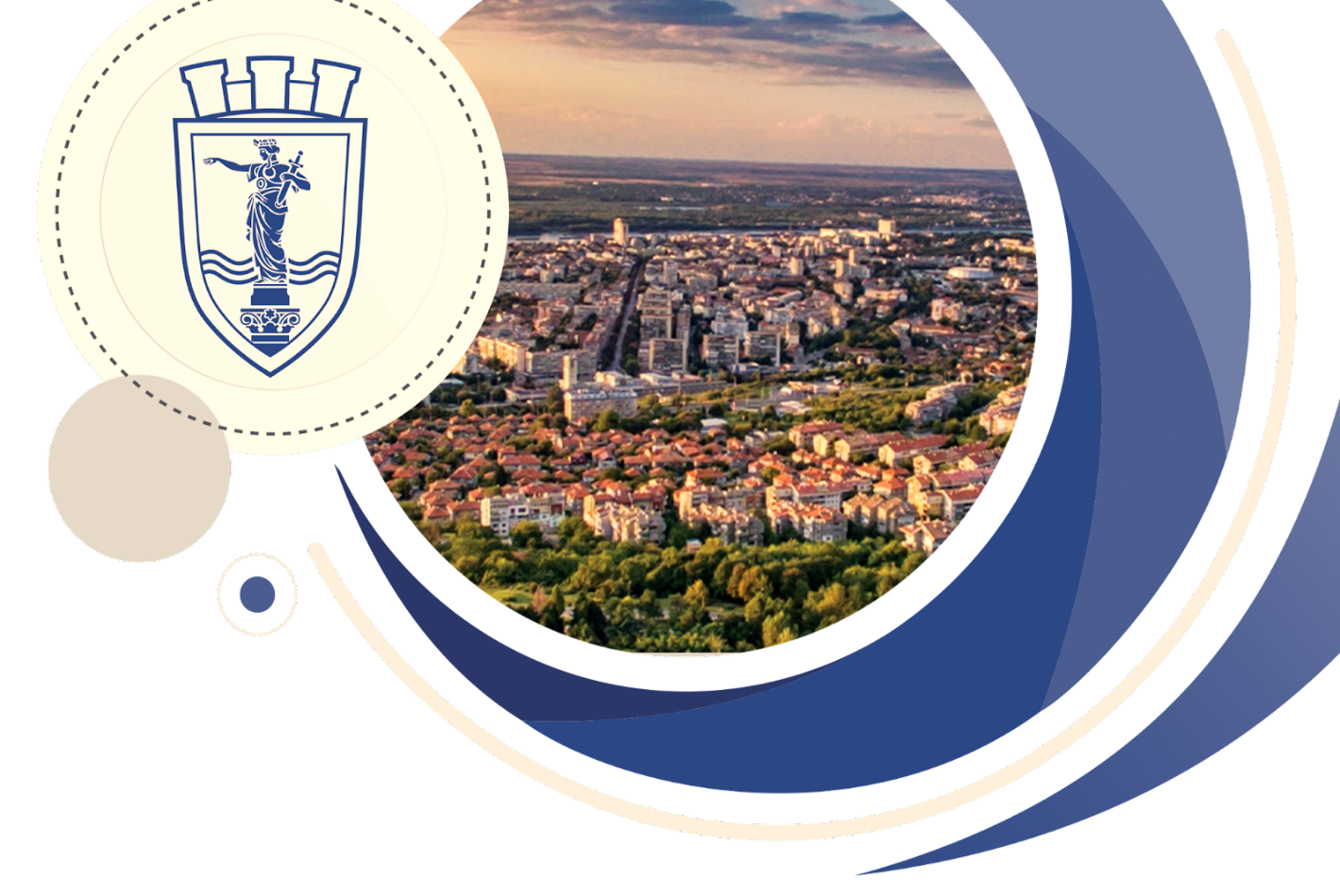 СъдържаниеІ. ВЪВЕДЕНИЕВЪВЕДЕНИЕ – ОБРАЗОВАНИЕТО В ОБЩИНА РУСЕ: КЛЮЧОВИ ФАКТОРИ, РЕЗУЛТАТИ, ТЕНДЕНЦИИ ЗА ПЕРИОДА 2022-2026Настоящата Стратегия за развитие на предучилищното и училищното образование в Община Русе е изготвена за периода 2022-2026 година. Стратегията задава рамката, в която се провежда политиката в сферата на образованието като описва визията, основните направления, целите и мерките за развитието на общинските приоритети в сферата на образованието. Стратегическият документ е резултат както от преглед на социално – икономическите фактори, оказващи влияние върху развитието на града, така и от необходимостта от предоставянето на смислено образование днес и занапред. Основната цел на Стратегията е да изгради съвременна визия за развитието на образованието в община Русе. Тя съдържа конкретни цели, области на въздействие, приоритетни дейности и измерими индикатори за успех, които са съобразени със спецификата на образователните институции на територията на населените места в административния център, населението и бизнеса. Документът ще послужи за планиране на задачите и ресурсите, необходими на общината и ключовите й партньори по отношение на образованието в града. ІІ. АНАЛИТИЧНА  ЧАСТ1. Социално-икономически преглед Демографска характеристикаНаселение в Община Русе към 01.01.2021 г. по населени места, пол и възрастИзточник: НСИОбщия брой на населението в Община Русе към 01.01.2021 г. е 153 833 души, което представлява 2.42% от населението на страната. Съотношението мъже – жени е небалансирано. То е 48.4% : 51,6% и почти съвпада със съотношението на национално ниво.При преброяването през 2011 г. населението на областния град Русе е било 167 585, последните данни сочат намаляване с 13 752 души. Разпределението на населението по възраст показва намаляване на дела на младите хора за сметка на по-горните възрастови групи. Жителите на Община Русе до 17-годишна възраст са 24 475души. Миграционните процеси също имат за последица разнопосочни изменения в размера на различните населени места.Образователното ниво на селските жители е по-ниско от това на градските. Тази тенденция се запазва и при по-младите. В селските райони са концентрирани и голяма част от етническите общности, при които има неблагоприятна тенденция за ранно отпадане от училище. 1.2. Демографски профил на регистрираните безработниОбща характеристика – регистрирани безработни по пол, възраст и продължителност на безработицатаИзточник: Дирекция Бюро по труда – Русе Разпределение на регистрираните безработни по признак образование за период 2016 - 2021 година								Източник: Дирекция Бюро по труда – РусеВ динамиката на структурата на регистрираната безработица от община Русе в Дирекция „Бюро по труда“ – Русе през шестгодишния период от 2017 г. до 2021 г., се наблюдават следните тенденции:Безработните с основно и по-ниско образование в относителен дял се увеличават с 4,7 процентни пункта сред общо регистрираните, като достигат до 24,9%, при 20,3% към 2017 г. В края на 2020 г. делът на регистрираните с висше образование в общината е 23,1%, а на тези със средно образование – с 52,0% подобно на стойности на страната.Безработните младежи до 29 години в относителен дял за 2021 г. са 10,1 % от общия брой на безработните лица на територията на община Русе. В сравнение с 2016 г. (13,1%) делът на безработнте младежи намалява с 3 %, което е положителна тенденция вследствие и на провежданата активна политика по заетостта, ориентирана към тази група.Анализът на динамиката и структурата на регистрираната безработица в община Русе за периода 2016 – 2021 г., по подадени данни от Дирекция „Бюро по труда“ – Русе, показва че към края на 2021 г. са налице положителни изменения в процентното съотношение по признак образование на безработните в Община Русе, тъй като се наблюдава постепенно намаляване на процента на безрабтните с висше образование. За 2021 г. се забелязва незначително увеличаване на процентното отношение на безработните с по-високо от основно образование.  Наети лица в Община Русе към 01.01.2021 година и средна работна заплата по отрасли и годиниИзточник: Дирекция „Бюро по труда“ – РусеЗа периода 2017-2021 г. в Община Русе се наблюдава преобладаваща заетост на населението в преработваща промишленост, търговия, ремонт на автомобили и мотоциклети, транспорт, складиране и пощи. Средната годишна заплата в община Русе  през 2020 /2021 г. възлиза на  13 774 лв. и е по-ниска от тази за страната (16 508 лв.). На първо място с най-високата средна заплата е отрасълът на Хуманно здравеопазване и социална работа – 20 210 лв. – 18 527 лв. за 2020 г. следван от Производство и разпределение на електрическата и топлинна енергия и на газообразни горива, където получават средно годишно 19 273 лв. и сектора на Държавно управление, където наетите получават годишна заплата в размер на 17 394 лв.На другия полюс - най-ниско са платени заетите в хотелиерството и ресторантьорството (7 897 лв.), административните и спомагателните дейности (8 664 лв.) и Култура, спорт и развлечния (10 252 лв.).2. Структура на предучилищното и училищното образование в община РусеОбразователната система обхваща всички нива на законодателно установената образователна система в България: предучилищно образование, училищно образование и висше образование. Настоящият преглед и анализ на системата на образование обхваща периода от 2017-2021 година. Изследвани са основните компоненти на политиката на образование, като са представени настоящо състояние, постиженията, тенденциите и очертаващите се насоки за действие. В Община Русе картата от образователни институции включва пълна гама от заведения както за предучилищно образование (детски градини), така и училища (основни, средни, профилирани), професионални гимназии и университети. Броят, видът (профилът) и капацитетът на детските заведения и на различните училища се разглеждат на базата на действащите в образователната система норми, нормативи за обхват – пълняемост на групите в детските заведения и класните стаи, за едносменен режим на обучение и др. Параметрите на образователната инфраструктура в община Русе са функция от броя на лицата в съответната възраст.Според начина им на финансиране институциите, предоставящи образователни услуги могат да бъдат определени, както следва:  Общински – финансирани от държавния бюджет, чрез  бюджета  на  общините,  предоставените  им  за управление недвижими имоти са публична общинска собственост; Държавни – финансирани от държавния бюджет чрез бюджета на МОН или на други  министерства  или  ведомства,  предоставените  им  за  управление недвижими имоти са публична държавна собственост; Частни – издръжката се осъществява по стопански начин от собствениците2.1. Предучилищно образованиеЕдин от националните приоритети, заложени в Закона за предучилищно и училищно образование (ЗПУО) е обхващането и задържането на децата и учениците в образователната система като основните отговорности и задължения за постигане на тези цели са делегирани на общините и РУО. В Община Русе, съгласно Решение на ОбС – Русе от учебната 2021/2022 година,  предучилищното образование е задължително от учебната година, която е с начало в годината на навършване на 4-годишна възраст на детето като родителите избират вида на организацията на предучилищното образование. Този етап на образование е от особена важност и предпоставя съществена част от образователните резултати на децата. Изследване на Световната банка посочва, че „предучилищното образование помага за формиране на ключови компетенции и умения за по-нататъшното успешно развитие на децата“ – мотивация за учене и учене през целия живот, подпомага осигуряването на физическото, познавателното, езиковото, социалното, емоционалното и творческото развитие на децата. Друго изследване, проведено от УНИЦЕФ посочва, че „предучилищната подготовка е и средство за превенция на ранното напускане и отпадането от училище“ като подпомага училищната готовност на децата, изравнява „нивото“ при постъпване в първи клас и дава стабилна основа за по-нататъшното учене.В страната, освен общинските детски градини, които преобладават и съставляват над 95% от всички детски градини, съществуват също и частни детски градини. Основната цел на предучилищното образование е създаване на условия, в които всяко дете да развива максимално своите способности и да формира в определена степен умения и навици за труд, учение и общуване.На територията на община Русе за учебната 2021/2022 г. функционират 18 детски градини. От 2013 г. приемът в общинските детски градини се осъществява, чрез използването на електронна централизирана система. В следващата таблица са показани данни за брой групи и брой деца в 19 детски градини по учебни  години     Съотношение между броя на групите и броя на децата по години в община РусеИзточник: РУО – Русе	*В посочената справка са показани 19 детски градини. Считано от 01.11.2021 г. ДГ „Ралица“ е закрита.Анализът на изнесените данни за броя на групите и броя на децата в детските градини и за образователния ценз на педагогическия персонал - достига до следните изводи за факти и тенденции:наблюдава се тенденция на намаляване на децата, които посещават детските градини в община Русе. Ако през учебната 2017/2018 година са били 4391 деца  в 177 групи, през учебната 2021/2022 г. са 4193 деца в 168 групи; намалява средната пълняемост в една група. Ако през учебната 2017/2018 г. тя е била 24, 80 деца на група, то през учебната 2020/2021 г. е 24,61 деца в група; за учебната 2021/2022 г. отново се наблюдава минимално увеличение; структурните промени в детските градини - главно намаляване брой групи - са предизвикани от промените в демографската структура;намаляването на броя на децата и групите доведе до преструктуриране на мрежата от детски градини и закриване на  ДГ „Ралица“ –  гр. Русе, считано от 01.11.2021 г., а записаните деца се пренасочват в ДГ „Чучулига“ – гр. Русе.най-много магистри (в абсолютна стойност) има сред педагогическия персонал в детските градини, които са по-близо до централната градска част;в някои детски градини над 60% от педагогическия персонал имат магистърска степен, а в други този процент е около 40%;без професионално-квалификационна степен са 21,7% от учителте на детските градини, а в най- много учители има с IV професионално-квалификационна степен - 39,6%;като цяло образователното ниво на кадрите в детските градини е много добро, специалистите с най-високата образователна степен магистър са 58,1%.Педагогически персонал в детските градини в Община Русе към 1 януари 2022 година   Източник: Община Русе* ПКС – професионално-квалификационна степен*В посочената справка са показани 19 детски градини. Считано от 01.11.2021 г. ДГ „Ралица“ е закрита.Частни детски градиниБрой групи и брой деца в частните детски градини в община РусеИзточник: НЕИСПУОВ община Русе функционират 6 частни детски градини: ЧДГ „Леонардо да Винчи“, ЧДГ „Смехорания“, ЧДГ „Вяра, Надежда, Любов“, ЧДГ „Дъга“, ЧДГ „Коко и Чоко“ и ЧДГ с изучаване на английски език. През годините се наблюдава увеличаване на броя на децата и групите в частните детски градини. През учебната 2017/2018 година в три частни детски градини се обучават 71 деца в 6 групи, а през учебната 2021/2022 година в шест частни детски градини се обучават 218 деца в 19 групи. Кадрово осигуряване в частните детски градиниИзточник: НЕИСПУО Кадровото осигуряване в частните детски градини на територията на община Русе за учебната 2021/2022 година е 55 души. От тях педагогическия персонал е 29 души, а непедагогическия е 26 души. Наблюдава се увеличаване на кадровото осигуряване в образователните институции с всяка учебна година. Здравни и ресурсни кабинети в образователните институции на предучилищното образование в община Русе към 1 януари 2022 година Източник: Община  Русе	Всички детски градини и филиалите към тях на територията на Община Русе разполагат със здравни кабинети, но същевременно с това изпитват трудност с осигуряването на медицински специалисти. В занималните на детските градини са изградени центрове за дейности по интереси, насочени към творческото мислене и индивидуалните качества на децата. Дава се възможност на всяко дете за индивидуална работа чрез използване на разнообразни методи на работа. Интегрирането на деца със специални образователни потребности в детските градини се подпомага от ресурсни учители, логопеди и други специалисти. Към 1 януари 2021 година в детските заведения работят 5 ресурсни учители, 10 психолози и 6 логопеда.Основната част от сградите на детските заведения се нуждаят от саниране, а малка част от подмяна и на дограма. На част от местата има необходимост от вътрешен ремонт на помещенията и подмяна на оборудване и подови настилки. Детските площадки в повечето заведения трябва да се подобрят, чрез промяна на настилката, нови съоръжения или ремонт на старите.Повечето детски градини имат функциониращи форми за занимания извън учебно-възпитателната работа. Чрез групи, ателиета, школи и др. те развиват у децата умения на хармонични съвременни личности, които имат усет към изкуствата, могат да комуникират и владеят чужди езици. Редица детски градини имат забележителни успехи на възпитаниците и преподавателите в международни, национални и местни конкурси, изложби, кампании и форуми.С малки изключения проектите, в които участват ДГ си приличат – те развиват физическото възпитание и спорта или спомагат за здравословното хранене на децата. Повече от детските градини се включват ежегодно общи национални програми и проекти. Проектите за сътрудничество с подобни институции в чужбина са доста. Част от детските градини работят като партньори по Програма Еразъм +.  Очертава се необходимост от допълнително оборудване на детските градини с мултимедийни проектори, преносими компютри и устройства за дигитализация на образователно-възпитателния процес и на комуникацията с родителите. По „Национална програма за изграждане, пристрояване, надстрояване и реконструкция на детски ясли, детски градини и училища за периода 2020 - 2022 г.“ на МОН е одобрено проектно предложение "Изграждане на нова детска градина в кв.103, Централна градска част, гр. Русе, 63427.2.436, УПИ-436-за детска градина, кв. 103, с административен адрес: гр. Русе ул. „Дондуков Корсаков“ № 3. Дейностите стартираха през 2022 г., като с РМС № 840/27.10.2022 г. е удължен срока за финансиране и изпълнение за 2023 г. и 2024 г.Предвижда се изграждането на нова двуетажна сграда със сутерен на мястото на съществуваща стара сграда. Конструкцията е монолитна стоманобетонова с плосък покрив.  Детската градина е проектирана за пет групи по 22 деца. На партерния етаж са разположени две групи, всяка от които с обособени санитарен възел с преддверие, кухненски бокс, занималня и спалня, физкултурен и музикален салони, лекарски кабинет, басейн със съблекални и санитарни възли и пътнически асансьор. На второто ниво – три групи, методически кабинет, кабинет на директора и обслужващи помещения. Всички помещения са предвидени за пълно оборудване и обзавеждане с мебели и техника. На ниво сутерен са кухня за разпределение на храната, перално-сушилно и технически помещения. На двора се разполагат 5 детски площадки – за всяка група по една, едно спортно игрище, богато озеленен двор и трайни настилки, подходящи за ползване от деца – тип гумирани. Осигуряването на достъпна архитектурна среда се осъществява посредством рампи до 5% от кота терен за всеки вход–изход от сградата и асансьорна уредба, която да обслужва и трите етажа. Предвидено е изграждането на соларни панели и газова инсталация.Към момента всички детски градини имат внедрена облачна платформа на Google Workspace, която дава възможност за намаляване на административната тежест, бърза комуникация в образователните институции и екипна работа. Всички детски8 градини са част от семейството на Google Workspace. Преобладават внедрени технологии като роботи, интерактивни дъски, лаптопи, мултимедии – но не навсякъде. Само в 38% от ДГ учителите имат персонални устройства, които могат да взимат вкъщи при необходимост. Броят на интерактивните дъски варира между 1 и 4 за цялата градина. За 27% от приоритет са ремонтните дейности по сградите и нямат възможност за инвестиции в дигитални технологии, като този дефицит се компенсира с използването лични устройства на учителите, когато се налага. Проблем се явява и наличието на интернет свързаност, отново за 27% от ДГ: или няма навсякъде в сградата, или прекъсва.Между 50 от учителите и всички директори са минали обучение от външни експерти за работа с Google Workspace. Част от учителите във всички детски градини са преминали и задължително обучение за работа с комплектите на LEGO®EducationВсички ДГ разполагат с комплекти на LEGO®Education и с облачната платформа Google Workspace за образование, но процесът на внедряване и реална работа с тях е с различни темпове в различните заведения. Извод: За постигане на оптимални условия за възпитание, социализация, обучение и отглеждане на деца до постъпването им в първи клас е необходимо да се набележат следните мерки: изпълнение на инфраструктурни и технологични решения за модернизация на образователните институции и на средата за обучение, осъвременяване на дидактическите ресурси, осигуряване на специализираната подкрепяща образователна среда и дигитализация на образователния процес и на комуникацията с родителите.2.2 Основно и средно образованиеОбщина Русе има пълноценна училищна мрежа, структурирана при отчитане на социално-икономическите, географските и демографски характеристики, както и перспeктивите за тяхното развитие.Основни акценти в образователната политика, водена при определянето на училищната мрежа са: Обхващане на всички деца и ученици, подлежащи на задължително училищно образование – през 2017 г. е създаден  и функционира Механизъм за съвместна работа на институциите по обхващане, включване и предотвратяване на отпадането от образователната система на деца и ученици в задължителна предучилищна и училищна възраст. Въведена е Информационна система за реализация на механизма (ИСРМ). Механизмът се прилага по отношение на деца и ученици, които не са обхванати от училище или детска градина или са напуснали преждевременно образователната система. Провеждат се регулярни информационни срещи с директорите на училища и детски градини, екипите за обхват, ангажираните с механизма институции и всички заинтересовани страни в процеса.Повишаване качеството на образованието на всички етапиПодобряване и обновяване на материалната база чрез устойчиво финансиранеПрогнозен разчет на броя на децата и ученицитеНа територията на общината функционират 31 общински образователни институции:1 начално училище16 основни училища6 средни училища2 профилирани гимназии – езикова и математическа2 професионални гимназииЦентър за специална образователна подкрепаЦПЛР – Център за ученическо, техническо и научно творчествоЦПЛР – Ученическа спортна школаЦПЛР – Общежитие за средношколциСъотношение между броя на паралелките и броя на учениците в основни училищаИзточник: РУО – Русе и Община Русе Общият брой на паралелките в основните образователните институции на територията на община Русе (включително и НУ „Васил Априлов“ – с. Хотанца) за учебната 2021/2022 г. е 202. За сравнение с учебната 2017/2018 г. се наблюдава намаляване на паралелките с 6. Броя на учениците обучавани в основни училища е 4134 за учебната 2021/2022 г. Има спад в сравнение с учебната 2017/2018 г. с 134 ученици. Съотношение между броя на паралелките и броя на учениците в общински средни училища /СУ/, профилирани гимназии, професионални гимназии и ЦСОПИзточник: РУО – Русе и Община РусеОбщият брой на паралелките в средните училища, профилирани гимназии, професионални гимназии и ЦСОП на територията на община за учебната 2021/2022 г. е 326. За сравнение с учебната 2017/2018 г. се наблюдава намаляване на паралелките с 23. Броя на учениците обучавани в средните училища, профилирани гимназии, професионални гимназии и ЦСОП е 7451 за учебната 2021/2022 г. Има спад в сравнение с учебната 2017/2018 г. с 691 ученици.Общият брой на паралелките в образователните институции на територията на община Русе за учебната 2021/2022 г. е 528. За сравнение с учебната 2017/2018 г. се наблюдава намаляване на паралелките с 29. Броя на учениците обучавани в Община Русе е 11 585 за учебната 2021/2022 г. Има спад в сравнение с учебната 2017/2018 г. с 825 ученици или 6.7%. Информация за педагогическия състав в училищата, ЦПЛР и ЦСОП в община Русе към 01.01.2022 г.Източник: РУО – Русе и Община РусеЧислеността на педагогическия персонал в училища, ЦПЛР и ЦСОП е 1099. От тях 74.7% са с образователна степен „магистър“, 22.4% -„бакалавър“ и близо 2% - „професионален бакалавър“. Повече от половината от педагозите заемат длъжност „старши учител“ – 58.3% за общината. Това показва високия образователен ценз на педагогическия състав.Здравни и ресурсни кабинети в образователните институции в община Русе към 1 януари 2022 годинаИзточник: Община РусеКъм 1 януари 2022 г. в общинските образователните институции  има 28 здравни кабинети, 17 ресурсни кабинети, обслужвани от 16 ресурсни учители, 7 педагогически съветници, 8 психолози и 4-ма логопеди. В Някои от институциите, допълнителната подкрепа на децата и учениците се осъществява от Регионален център за подкрепа на процеса на приобщаващото образованиe - Русе.Материално-техническа база на училищатаДанните са предоставени от образователните институции в Община РусеЗабележка:  При необходимост на ремонт - се отбелязва със  знак „*“;
                       Ако не се налага ремонт -  се отбелязва със знак „-“.Училищни настоятелства, проекти, форми на извънкласна дейност	В 49% от общинските образователни институции има действащи училищни настоятелства. Всички учебни заведения има сформирани обществени съвети съгласно чл. 265 от ЗПУО.Проектите по Оперативна програма „Наука и образование за интелигентен растеж“, в които участват училищните институции са: „Подкрепа за успех“; „Образование за утрешния ден“; „Равен достъп до училищно образование в условията на кризи“, „Подкрепа за приобщаващо образование“, „Мултикултурната класна стая – мотивация, квалификация и успех“; „Квалификация за професионално развитие на педагогическите специалисти“, „Активно приобщаване в системата на предучилищното и училищното образование“.Ежегодно одобряваните национални програми от МОН дават възможност за кандидатстване от образователните институции и получаване на допълнително финансиране. Такива са: НП „Осигуряване на съвременна образователна среда“,  НП „Заедно в грижата за всеки ученик“,  НП „Информационни и комуникационни технологии (ИКТ) в системата на предучилищното и училищното образование“,  НП „Оптимизиране на вътрешната структура на персонала“, НП „Иновации в действие“,  НП „Бизнесът преподава“, НП „Мотивирани учители“, НП „Участвай и променяй – родителят, активен партньор в училищния живот“, НП „Без свободен час“ и други в зависимост от възможностите за кандидатстване на бенефициентите по съответните национални програми. Русе е първият български град, в който за учениците от 3-ти клас и за част от учениците в прогимназиаялен и гимназиален етап е осигурено обучение по роботика, виртуална и добавена реалност. Идеята е продължение на следваните от Община Русе национални политики в изграждането на STEM обучение и дигитализация на образователния процес. Програмата и предложените дейности по реализацията на този проект бяха представени на директорите по училищата. Обучението по роботика се осъществява безплатно в съответните училища. Проектът се извършва съвместно с Русенски университет „Ангел Кънчев“ и ЦПЛР-Център за ученическо техническо и научно творчество (ЦПЛР-ЦУТНТ) Русе.Държавни училища на територията на Община РусеВ структурата на средното образование на територията на община Русе функционират следните държавни училища:9 професионални гимназии1 спортно училище1 национално училище по изкуствата1 духовно училищеБрой паралелки и брой ученици в професионалните гимназии и държавни училища в община Русе към 01 януари 2022 годинаИзточник: РУО – РУСЕ и Община РусеВ държавните образователни институции на територията на община Русе през учебната 2021/2022 година се обучават3 560 ученици в 194 паралелки. Гимназиите са профилирани според нуждите на местната икономика. Обхванати са основни специалности, които към настоящия момент могат да задоволят основни потребности на регионалната икономика - строителство, машиностроене, електроника, транспорт, химични технологии, туризъм, облекло.Кадрово осигуряване в професионалните гимназии и държавните училищаИзточник: РУО – Русе Кадровото осигуряване в професионалните гимназии и държавни училища на територията на община Русе за учебната 2020/2021 година е 554 души. От тях педагогическия персонал е 409 души, а непедагогическия е 146 души.Частни училищаБрой паралелки и брой ученици в частните училища в община РусеИзточник: РУО – Русе и Община РусеВ община Русе функционират 3 частни училища: Частна профилирана английска гимназия „Джордж Байрон“, Първо частно средно училище „Леонардо да Винчи“ и Частно начално училище „Вяра, Надежда, Любов“. През учебната 2021/ 2022 г. в тях се обучават общо 191 ученици в 24 паралелки.Кадрово осигуряване в частните училищаИзточник: РУО – Русе, НЕИСПУО Кадровото осигуряване в частните училища на територията на община Русе за учебната 2021/2022 година е 16,5 души. От тях педагогическия персонал е 13 души, а непедагогическия е 3,5 души.Анализ на резултатите от националното външно оценяване (НВО) на училищата в община Русе през 2022 годинаУчилищата с най-висок среден успех по предметиУчилища с най-високи резултати от външното оценяване по БЕЛ, VІІ клас – изпит за прием в VІІІ клас	Източник: РУО – Русе и Община РусеАнализът посочва кои са училищата с най-високи резултати от външно оценяване по български език и литература – изпит след VII клас.Училища с най-високи резултати от външното оценяване по математика, VІІ клас – изпит за прием в VІІІ класИзточник: РУО – Русе и Община РусеСреден общ резултат по училища НВО, VII кл.Източник: РУО – Русе и Община РусеСреден общ резултат от ДЗИ по общини по предмети – 2022 г.Източник: РУО – РусеМестна комисия за борба срещу противообществените прояви на малолетните и непълнолетнитеМестната комисия организира, ръководи, координира и контролира дейността по предотвратяването и противодействието на противообществените прояви на малолетните и непълнолетните и престъпленията на непълнолетните, както и по осигуряване нормалното развитие и възпитание на извършителите им на територията на съответната община. В изпълнение на конкретни задачи Местната комисия може да привлича юридически лица с нестопанска цел и да създава помощни органи - центрове, консултативни кабинети, горещи телефонни линии и други.Основен приоритет в дейността на Общинската комисия за борба срещу противообществените прояви на малолетните и непълнолетните е социално-педагогическата и психологическата профилактика на правонарушенията при подрастващите. Към Местната комисия функционира Център за социална адаптация и подкрепа (ЦСАП). Той представлява помощен орган, който реализира, както дейностите, свързани с подпомагането на корекционно-възпитателната дейност с децата и семействата с наложени възпитателни мерки, така и осъществява превантивна дейност сред обществеността с цел – намаляване на причините за проявата на девиантно поведение сред подрастващите. Организацията на работа в Центъра е разпределена в Консултативния психологически кабинет и Приемната на обществения възпитател. Общественият възпитател се определя от местната комисия за борба срещу противообществените прояви на малолетните и непълнолетните, когато е необходимо да се предотврати безнадзорност или извършването на противообществени прояви на деца. Комисията ръководи дейността на обществените възпитатели. Тя е и органът, пред когото те се отчитат за извършеното, институцията, която може да прекрати възпитателния надзор над маловръстните, да освободи обществения възпитател от задълженията му или да замени един обществен възпитател с друг. Създадените добри партньорски взаимоотношения на МКБППМН с всички институции и НПО, работещи по проблемите на децата, се явяват гарант за постигане целите, заложени в работата с малолетни и непълнолетни правонарушители за постигане на положителна промяна в поведението им.3. Висше образованиеНа територията на общината функционират две висши училища - Русенски университет „Ангел Кънчев“ и Висше училище по агробизнес и развитие на регионите – Пловдив, филиал Русе.3.1 Русенски университет „Ангел Кънчев“Русенският университет „Ангел Кънчев“ е автономно държавно висше училище. Той е преобразуван с решение на Народното събрание от 21 юли . и е приемник на Висшето техническо училище, създадено в Русе на 12.11.1945 г.Университетът е средище на висшето образование в Североизточна България.В структурата му са включени осем факултета: Аграрно-индустриален факултет, Машинно-технологичен факултет, Факултет Електротехника, електроника и автоматика, Транспортен факултет, Факултет Бизнес и мениджмънт, Факултет Природни науки и образование, Юридически факултет, Факултет Обществено здраве и здравни грижи, както и три филиала: филиал на Русенския университет в гр. Силистра, филиал на Русенския университет в гр. Разград и филиал в гр.Видин.Русенският университет е сред избраните от Европейската TEMPUS комисия 18 университета от 11 централноевропейски страни, постигнали най-добри резултати в преустройството на висшето образование. Националното и международното призвание е потвърждение, че той се изгражда и развива като съвременен университет с европейско ниво на обучение. През . Русенският университет „Ангел Кънчев“ е акредитиран от НАОА с много висока оценка. В Русенския университет към настоящия момент има акредитирани 23 професионални направления в следните области на висшето образование: педагогически науки, социални, стопански и правни науки, природни науки, математика и информатика, технически науки, здравеопазване и спорт.По данни на университета през учебната 2020/2021 година броят на студентите е 6 062, обучаваните докторанти са 319, чуждестранните студенти са 128. Броят на специалностите за учебната 2020/2021 г. за придобиване на образователно-квалификационна степен (ОКС) бакалавър е 52, магистър – 45, а докторските програми са 50.Към 01.01.2022 г. в Русенския университет „Ангел Кънчев“ работят на основен трудов договор 390 преподаватели, от които 197 са хабилитирани (37 професори и 160 доценти). 19 от тях имат научната степен „доктор на науките“. 193 на брой са главни асистенти, асистенти и преподаватели. Русенският университет разполага със собствена производствена база, както и с Учебно-производствен комплекс (УПК), намиращ се в района на ДЗС- Русе. УПК е изграден върху площ от 150 декара, частично застроен със складови и обслужващи сгради и асфалтирано трасе за обучение на водачи на МПС. В гр. Силистра филиалът на Русенския университет разполага с учебно-лабораторен корпус по машиностроене. В  Русенския университет „Ангел Кънчев“ функционират общо 165 лаборатории, всяка от които представлява специфична учебна база, обзаведена с машини, съоръжения, лабораторни стендове, натурни образци и други, присъщо необходими за практическо обучение по съответни учебни  дисциплини.За нуждите на обучението на Юридическия факултет са оборудвани съдебна зала, библиотека и правна клиника.Катедра „Промишлен дизайн“ разполага с 6 ателиета за творческа дейност, а в сградата на корпус „Педагогически факултет“ са на разположение 2 ателиета за творческа дейност.Русенският университет „Ангел Кънчев“ разполага и с подходяща за обучение и спортове по интереси материална спортна база, както и приета стратегия за развитие на спортната база за периода 2008-.В университетския кампус са разположени шест студентски общежития с възможност за настаняване на над 1 700 студенти. След извършване на необходимите ремонти броят на местата за настаняване ще се увеличи с още 300. В студентския стол има възможност за столово изхранване на всички студенти, включително и тези, които не живеят в общежитията. РУ „Ангел Кънчев“ има разкрити филиали в градовете Силистра и Разград.Университетът разполага с учебен театър и изложбена зала.Добра възможност за повишаване на професионалните знания и умения е участието на студентите и докторантите в международните проекти и програми, в които Русенският университет „Ангел Кънчев“ е партньор на водещи световни и европейски университети. По относителния брой на студентските и докторантски мобилности университетът е на едно от първите места в страната.През 2022 година Русенският университет „Ангел Кънчев“ е участник в 133 международни проекти, основно по европейските програми „Еразъм“, „Сократ“, „Коменски“, „Минерва“ и „Леонардо да Винчи“Учителската компетентност е тясно свързана с подготовката на  бъдещите учители. В това отношение Русенският университет има изградени традиции в подготовката на кадри по специалностите „Начална училищна педагогика и чужд език“, „Предучилищна и начална училищна педагогика“, „Български език и история“ и „Математика и информатика“ към факултет „Природни науки и образование“.Важен елемент от подготовката на студентите е педагогическата практика в детските градини и училищата на територията на общината. Именно там те имат възможност да изявят нивото на своята научна, методическа и психолого-педагогическа подготовка. Като свързва теоретичната подготовка в университета с конкретната учебно-възпитателна работа в училище, педагогическата практика води до формиране у студентите на професионални умения за теоретично обоснована учебна дейност и поставя основите на изграждане на личността на педагога. Като базови детски градини в община Русе през последните години се утвърдиха ДГ „Снежанка“, ДГ „Детелина“, ДГ „Пинокио“, ДГ „Слънце“, ДГ „Русалка“, ДГ „Радост“, ДГ „Пролет“, ДГ „Червената шапчица“, ДГ „Звездица“, ДГ “Здравец“ и др.От училищата базови центрове за практика на бъдещи педагози са ОУ „Васил Априлов“, СУЕЕ „Св.Константин -Кирил Философ“, СУПНЕ „Фридрих Шилер“, ОУ „Отец Паисий“, ОУ „Братя Миладинови“, ПГЕЕ „Апостол Арнаудов“, СУ „Васил Левски“, СУ „Възраждане“, ОУ „Алеко Константинов“, ОУ „Олимпи Панов“, ОУ „Тома Кърджиев“, ОУ „Иван Вазов“, ОУ „Никола Обретенов“, ОУ „Ангел Кънчев“ и ОУ „Любен Каравелов“ .3.2 Висше училище по агробизнес и развитие на регионите – Пловдив, филиал РусеВисше училище по агробизнес и развитие на регионите е правоприемник на Висше училище „Земеделски колеж“.Висше училище „Земеделски колеж“ е основано на 23 октомври 1992 г. с Решение на Министерски съвет на Република България. Филиалът на Висшето училище „Земеделски колеж“  в град Русе отваря врати за студенти през 2003 година. През 2008 година  е акредитиран с най-висока оценка от НАОА.През юли . парламентът гласува решение за преобразуването на ВУ  Земеделски колеж – Пловдив с филиали в Русе и Велико Търново във Висше училище по агробизнес и развитие на регионите.През 2011 г. Висше училище „Земеделски колеж“ е преобразувано във Висше училище по агробизнес и развитие на регионите с положителна оценка от НАОА на внесения проект за преобразуване, Решение на Министерския съвет от 26.05.2011 г. и Решение на 41-то Народното събрание от 06.07.2011 г. (обн. ДВ бр. 54 от 15.07.2011 г.).През 2013 г. Висше училище по агробизнес и развитие на регионите – Пловдив получава институционална акредитация от НАОА със срок на валидност 4 (четири) години.През 2014 г. Висше училище по агробизнес и развитие на регионите получава  програмна акредитация по професионални направления 3.7 Администрация и управление (5.93) и 3.8 Икономика (8.04) – съответно за периода от четири и пет години. През 2016 г. с решение на НАОА Висше училище по агробизнес и развитие на регионите получава програмна акредитация за докторска програма „Финанси и банково дело“ в Професионално направление 3.8 „Икономика“ с оценка 8,75 за срок от пет години.През 2017 г. в резултат на подадено искане от висшето училище (вх. № 602 / 03.08.2016 г.) и проведена процедура от НАОА, Висшето училище по агробизнес и развитие на регионите – Пловдив получи институционална акредитация за период от 6 г. с обща оценка 9,03.През 2019 г. ВУАРР получава програмна акредитация по професионални направления 3.7 „Администрация и управление“ с оценка 7,79 и 3.8 „Икономика“ с оценка 8,09.Броят на студентите във филиала в Русе през 2022 година е 1056. Студентите се обучават по следните специалности: аграрна икономика, стопанско управление, икономика на туризма, счетоводство, управление на агробизнеса, управление на човешките ресурси, управление на информационните системи и финанси. Във филиала работят 25 преподаватели на трудов договор и 36 - на граждански договор. Университетът разполага с изградена база на собствен терен с площ  четири учебни сгради с аудиторна площ, клииматизирани лекционни, семинарни и лабораторни зали с 1313 места, три компютърни зали, свързани с интернет, библиотека с над 10 000 тома научна литература, учебници и специализирана периодика, както и със собствено опитно поле и учебно-опитна градина.SWOT – АНАЛИЗІІІ. СТРАТЕГИЧЕСКА ЧАСТГлавна стратегическа целПостигане на високо качество на предучилищното и училищно образование в община Русе чрез използване на съвременни методи на обучение, модерна материално-техническа база, висока квалификация на преподавателите и равен достъп до образование за всичкиВсяка от дефинираните пет области на стратегическо действие е разгърната в рамките на настоящата глава в система от дейности, съставени от конкретни мерки, цели, измерители за успех, етапи, отговорни структури и индикативен анализ на необходимите ресурси.В контекста на настоящата стратегия „Мярка“ е съвкупност от специфични дейности, която адресира конкретен аспект на приоритетната област. „Цели“ са желани и очаквани резултати, а „Индикатори“ са конкретните индикатори, с които ще се измери дали тези желани резултати са постигнати. По отношение на Индикаторите, описани в Стратегията са посочени типовете индикатори, които ще бъдат следени в хода на изпълнение на Стратегията, като към момента не са посочени конкретни техни целеви стойности. Като стратегически документ, създаден по инициатива на Община Русе, Стратегията надгражда съществуващите национални стратегически документи в сферата на образованието и ги облича в конкретика – както по отношение на идентифициране на специфични образователни приоритети и мерки за Община Русе, така и по отношение на определяне на финансови ресурси за постигането им и механизми за наблюдение на напредъка по реализирането на идентифицираните цели. Неизменна част от този процес са наблюдението, отчитането и оценката на изпълнението на целите, заложени в Стратегията, както и поетапното добавяне на нови мерки в хода на изпълнение на Стратегията и анализът на настоящите.Приоритетна област 1 „Осигуряване на условия за повишаване качеството на образование и подкрепа на децата и учениците чрез въвеждане на стандарт за учебна среда, използване на облачните технологии в преподаването и подкрепа на децата и учениците“Съгласно сключен Договор № 6257/15.02.2022 г. между Община Русе и Център за творческо обучение e изготвен доклад с обобщени резултати от проведено изследване на готовността и нивото на внедряване на дигитални технологии в общинските и държавни детски градини и училища на територията на община Русе. Дейностите по изследването целят създаването на насоки и механизми, чрез които структурите, които управляват образователните процеси в Община Русе, както и ръководството на всяко учебно заведение да бъдат в състояние да инициират образователна трансформация чрез смислено и пълноценно приложение на дигиталните технологии както в учебните, така и в административните процеси на отделните учебни заведения. Стратегията следва да зададе рамката пред образователните институции, с която те по – лесно да реализират конкретните дейности. За целите на изследването бяха използвани широка палитра от методи, измерващи както количествени, така и качествени показатели като: общи методи на емпиричното изследване и измерване, статистически анализ, контент анализ, ситуационен анализ, обобщение и структурирани интервюта.Изследването се проведе на два етапа:Първи етап: допитване до директорите на учебните заведения чрез персонални анкети, които включват внимателно подбрани и формулирани въпроси по категории. Най-общо въпросите са насочени към:приоритети и насока в развитието на учебното заведение;	внедряване и приложение на дигитални технологии;професионално развитие на персонала;учебната среда и дигиталните технологии в нея. Втори етап: структурирано дълбочинно интервю, проведено онлайн или по телефон с директорите (или оторизирани от тях представители) на учебните заведения, които са попълнили анкетите. Целта на интервютата е да се събере качествена информация за всяка категория въпроси като по този начин да се създаде по-пълна картина за състоянието на учебните заведения и взаимодействието на хората в тях. Друга цел е тази информация е да послужи на Община Русе във формулирането на по-прецизни стратегически насоки, инвестиционни планове, разработване на проекти и други дейности за подобряване на образователната среда в общината. В проведената анкета участваха общо 43 учебни заведения (81% от всички учебни заведения в общината), от които 58.1% са училища (25 на брой) и 41.9% са детски градини (18 на брой):Предучилищно образованиеЗа 100% от детските градини е най-важно развитието на умения за съвместно планиране и целеполагане, както и за екипна работа. На второ място с равен процент най-важни са уменията за общуване с родители и повишаване на квалификацията (17 образователни институции са посочили като най-важно, по 1 по-малко важно). Развиването на дигитални умения е приоритет за 88% от ДГ. Преобладава мнението, че развиването на дигитални умения ще е по-полезно на учителите в администрирането и търсенето на материали, отколкото по време на директния учебен процес, тъй като достъпът на децата до технологиите трябва да е ограничен. За 100% от анкетираните най-важно за децата е развитието на социално-емоционалните умения, езикови умения, моторика и творческо мислене. Въпреки това, директорите признават, че децата се интересуват от различни устройства и става все по-трудно учебните заведения да се изолират от световните тенденции в образованието. Роля на общината и нейните партньори:Най-важните роли на общината, според анкетираните са да създава общи политики и направления, обхващащи всяка възраст (за 94% от анкетираните). Като допълнение детските градини са посочили, че е важно общината да координира всички дейности, свързани с образователните институции, както и да е равнопоставен партньор на ДГ при решаване на проблеми, развитие и управление, възпитание и отглеждане на децата. На второ място анкетираните са посочили като важна ролята на общината да финансира основно подобрение на материалната база (за 83% от ДГ), да създава среда за обмяна на опит между учебните заведения, да оказва лобиране и организационна подкрепа и да популяризира постиженията на ДГ (за 83% от ДГ). Общината да подкрепя иновациите и да ги прави стандарт за другите е най-важно за 77% от детските градини. Това е важен индикатор, че учебните заведения са готови да въвеждат иновации, ако имат подкрепата от общината.Като допълнение, тези ДГ, които искат повече практически занимания, биха искали общината да съдейства за организиране на повече зелени училища и лагери.Училищно образованиеЗа 100% от учебните заведения е приоритет развиването на иновации в учебния процес, но не са толкова категорични, че това е най-важно в управлението на организацията (за 60% е най-важно, за 40% - не толкова). Това е точно обратното на нагласите в детските градини, предвид различната възрастова група и методика на обучение. Внедряването и ролята на дигиталните технологии в училищата са приоритет за всички. Предприети действия до момента за развиване на иновации и в учебния и в административния процес: От началото на учебната 2022-2023 г. иновативните училища вече са 10 , това са Основно училище "Любен Каравелов", Основно училище "Ангел Кънчев", Основно училище "Братя Миладинови“, Основно училище "Иван Вазов", Основно училище "Никола Обретенов", Английска езикова гимназия "Гео Милев", Средно училище за европейски езици "Свети Константин-Кирил Философ", Средно училище с преподаване на немски език "Фридрих Шилер", Средно училище "Васил Левски" и Първо частно средно училище "Леонардо да Винчи" - ООД 3 училища работят по Модела 1:1 (едно устройство и един ученик) от 2022 година – това са ОУ „Никола Обретенов“ – Русе, СУЕЕ „Св. Константин-Кирил Философ“ – Русе и ОУ „Любен Каравелов“ – Русе като последните работят в STEM направлението и прилагат проектно-базирано обучение. 9 училища (АЕГ „Гео Милев“ – Русе, ОУ „Любен Каравелов“ – Русе, ОУ „Тома Кърджиев“ – Русе, ОУ „Никола Обретенов“ – Русе, ОУ „Васил Априлов“ -, ОУ „Алеко Константинов“ –  Русе, ОУ „Братя Миладинови“ – Русе, ОУ „Христо Смирненски“ – Русе и ПГДВА „Йосиф Вондрак“ – Русе) са закупили и използват в работата си с учениците комплекти на LEGO®Education, които имат за цел да развиват умения в STEM направленията. По отношение на иновации в управлението на организацията всички училища ползват облачни платформи за дигитализиране на административните процеси, което улеснява учителите и облекчава тежестта на документооборота. Приоритет за всички (100%) от училищата е развитие на социално-емоционална интелигентност. На второ място за 96% от училищата са развитие на езикова култура и умения на 21 век. Развитието на дигиталните умения е приоритет за 80% от училищата, за 16% не е толкова важно и за 4% изобщо не е важно. За развитието на тези умения основно се разчита на учебните часове по Информационни и комуникационни технологии. Все повече се осъзнава важността на междупредметните връзки и работата в екип за по-успешното обучение и развитие на учениците. Освен традиционните методи и масови учебни материали, които са основен подход за малък процент от училищата (основно извънградските), добро впечатление прави постепенното навлизане на проектно-базираното обучение и активното използване на STEM центровете. Това означава, че все повече се осъзнава важността на работата в екип за по-успешното обучение и развитие на ученицитеИнтересен пример за нестандартен подход в обучението и за успешно сътрудничество между отделните етапи на образованието ни дава АЕГ „Гео Милев“ – Русе, което е първото училище с подписан договор с Русенския университет „Ангел Кънчев“. Негови преподаватели преподават на учениците профилиращи предмети като ИТ и предприемачество в XI и XII клас. Роля на общината и нейните партньори: 100% от училищата смятат за най-важна ролята на общината да осигурява финансиране, на второ място (96%) да предоставя възможности и насоки за финансиране и участие в международни и национални проекти. Предоставянето на добри практики от България (72% най-важно, 24% по-малко) е по-важно, отколкото от чужбина (56% най-важно, 40% по-малко важно). Което се подкрепя от мнението на 72%, че е най-важно общината да създава условия за обмяна на опит между учебните заведения в региона. 64% от училищата и 77% от ДГ смятат, че е най-важно общината да подкрепя иновациите в училищата и да ги прави стандарт. За 76% е най-важно общината да популяризира постиженията им. Облачни платформи и технологии в детските градини:Към момента всички детски градини имат внедрена облачна платформа на Google Workspace, както и тази на МОН –  edu.mon.bg. Квалификация на персонала:Между 50 от учителите и всички директори са минали обучение от външни експерти за работа с Google Workspace. Част от учителите във всички детски градини са преминали и задължително обучение за работа с комплектите на LEGO®Education. За 88% от директорите е приоритет развиването на дигитални умения в учителите. Приложение на облака и технологиите:Всички ДГ разполагат с комплекти на LEGO®Education, а част от детските градини използват роботи. Всички разполагат с облачната платформа Google Workspace за образование, но процесът на внедряване и реална работа с тях е с различни темпове в различните заведения. Както и директорите споделят, все още персоналът е в процес на разучаване на двете системи и няма качествени наблюдения от предимствата и недостатъците им. По отношение на административните процеси анкетираните споделят, че облачната платформа улеснява работата и пести време. Всички са в процес на изготвяне на правилник за работа с облака, което ще гарантира сигурното и ефективно навигиране из платформата. Работата с електронен дневник е обвързана с кандидатстването на общината по национална програма за конкретната учебна година. Директорите смятат екипната работа за важна, но все още не могат да дефинират ясно предимствата ѝ за учебния процес и как това може да се подпомогне от технологиите.Облачни платформи и технологии в училищата:За 88% от училищата най-важно е въвеждането на нови и съвременни методи и организационни модели в учебния процес, а за 76% - в административните процеси. Еднакво се оценява важността на осъществяването на учебните и административни процеси по смислен и пълноценен начин (72% - най-важно, 28% - по-малко важно). В тази връзка, 74,2% от анкетираните училища използват Office 365 (21 от училищата използват само него), 19% от училищата използват само GW; 9% използват и двете платформи. По отношение на начина на използване на облачната платформа 77,4% я използват през услугата на МОН edu.mon.bg като 15 (48%) използват платформата само през МОН, 9% от училищата използват облак само през домейн на организацията, 32,3% ползват през лични и служебни профили (@gmail.com, @outlook), а 11 (35%) използват повече от един начин (МОН, лични профили, домейн на организацията). Както се вижда, по-малко от половината училища не използват единна платформа и използват повече профили, за да работят с нея, което по думите на директорите е неефективно и затруднява работата. Също така, повечето училища ползват услугата на МОН през лични профили в публичен домейн като gmail.com или abv.bg, което поставя сериозни предизвикателства пред сигурността на предаваната информация. Значение за пълноценното използване на облачната платформа имат наличието на администратори, които да поддържат платформата и наличие на правилник за ползване на профилите. Квалификацията на персонала: за работа с облачни платформи и съоръжения е ключова, когато освен учителите, и учениците спират да са консуматори на готово съдържание, а се превръщат в създатели на такова.Развиването на дигитални умения на учителите е приоритет за 96% от директорите, като основно се разчита на вътрешни квалификации от учителите по ИКТ или на обучения по избор от МОН. Приложение на технологиитеПо отношение на административните процеси само 32,3% от училищата имат пространство в облака за споделяне на документи, до които всеки да има достъп при нужда. За споделяне на документи се ползват основно лични пощи, Viber, на хартия, но рядко облачната платформа.По-голяма част от училищата ползват електронен дневник (през „Школо.бг“), където правят анкети, виртуални класни стаи, родителски срещи, съвети, споделяне на информация за ученика към родителя. По отношение на образователния процес: 58,1% от училищата нямат пространство в облака за споделяне на електронни учебни ресурси между учителите. От останалите, които имат такова, малка част от учителите споделят електронни ресурси помежду си (61,3% от училищата), а в 16,1% изобщо не, като използват Office365. Въпреки че в 61,3% от училищата учениците и учителите са преминали през външно и вътрешно обучение за платформата, учениците са пасивни потребители, а учителите основно използват готово съдържание за уроците си. МЯРКА 1.1 НАСЪРЧАВАНЕ НА ИНТЕГРИРАНО ОБУЧЕНИЕ В STEM/STEAM НАПРАВЛЕНИЕSTEM/STEAM e цялостен образователен подход, основан на идеята за фокусирано обучение по четирите направления – наука, технология, инженерство, (изкуства), математика (ScienceTechnologyEngineering(Arts)Maths) – е интердисциплинарен и приложен подход. STEM използва науката, технологиите, инженерството, изкуствата и математиката за развитие на критическото, научното и изчислителното мислене на децата и учениците, тяхната креативност и иновативност. Въвеждане на „изкуства“ в STEM позволява на учениците да бъдат по-креативни в подхода си за решаване на проблеми, като използват изобретателни и иновативни умения, придобити чрез изучаването на изкуствата, които свързват тези различни области.Какво е това, което отличава STEM от традиционното образование и наука? Смесената учебна среда и демонстрирането на учениците как научният метод може да бъде приложен в ежедневието. Ползи от STEM образованието:Представя няколко абстрактни за учениците области на знанието, като нещо цялостно. Това може да доведе до подобряване на качеството, разнообразието учебния процес, чрез интегрирането на множество дисциплини;насърчава провеждането на проучвания и изследователски подход, вместо просто да насърчава учениците да преразглеждат факти;подготвя учениците за по-нататъшното образование и кариера;Подготвя учениците за нуждите на работната среда в 21-ви век.Предоставя на учениците възможността да учат чрез правене, като създават собствени продукти;Прави връзка между изучаването и реалния живот чрез разрешаване на проблеми.В България въвеждането на STEM в образованието става все още само в отделни класове или етапи, като някои училища направиха опити да изградят и подходяща среда за STEM обучение чрез Национална програма „Изграждане на училищна STEM среда“. Предвиждат се инвестиции в изграждане на цялостна образователна STEM среда в българските училища, залегнали в Национален план за възстановяване и развитие на Република България. Това е много добра предпоставка Община Русе да бъде сред първите общини, които активно да допринесат за развитието на приложното и проектно-базирано обучение във всяко учебно заведение. Към настоящия момент, Община Русе е изготвила проектна документация и ще участва в процедурата за обновяване на СУ „Възраждане“ – Русе, ОУ „Отец Паисий“ – Русе и ДГ „Слънце“ – Русе на ул. „Шейново“ № 14.Добри примери за инструменти за STEMПрепоръчително е избраните STEM решения да са разпознаваеми и да е наличен опит от успешното им прилагане в различни държави по света и в България. Така се дава възможност учениците и учителите в България да осъществяват връзки и съвместни проекти със свои връстници по света, като използват същите или сходни STEM насочени решения.Избраното STEM решение е нужно, също така, да има набор от готови примерни предложени уроци или учебна програма, които да дават възможност на преподавателите лесно и бързо да започнат прилагането му в учебни часове. Следващата стъпка е преподавателите или учениците сами да генерират ново съдържание (и казуси) спрямо своите специфични нужди и интереси. 1.1.1 Развиване на STE(A)M умения чрез LEGO®Education (Лего за образованието) Решенията, предлагани от LEGO®Education са разработени така, че учениците да се запознават чрез игра със STEM/STEAM дисциплините (наука, технология, инженерство, езиковите дисциплини и математика) и реалното им приложение в заобикалящия ги свят. Чрез заниманията с комплектите и дигиталните инструменти, децата подобряват своите езикова култура и грамотност, както и социалните си умения, развиват критично мислене и основните умения на XXI век.Всички образователни решения на LEGO®Education събират в себе си методика, учебно съдържание (готови уроци) и възможности за изграждане на връзки между различни образователни направления/предмети: Компютърно моделиране, Информационни технологии, Околен свят, Технологии и предприемачество, Математика, БЕЛ, Човекът и природата, Химия и опазване на околната среда,  Физика и астрономия, География и икономика, Биология и здравно образование, История и цивилизации, изкуства и спорт. Осигуряват приемственост между етапите на образование, тъй като позволяват уменията, усвоени в детската градина, да се развиват през цялото училищно образование.Образователни решения LEGO®Education за Ранно Образование (2-6 години)Тези решения наблягат на метода „учене чрез игра“, за да отворят света към математиката, науките и изкуствата в ранна детска възраст. Развиват социално-емоционални компетентности, езикови умения, фина моторика , творческо мислене, ролеви игри, самопознание.Образователни решения LEGO® Education за Начално Образование (6-11 години) и образователни решения LEGO®Education за Прогимназия и Гимназия (11-18 години)Решенията за училище имат следните ползи за учениците:Развиват критично мислене; Учат се на работа в екип и изграждат увереност;Развиват базови умения в програмирането;Подготвят се за следващата степен в образованието и за професионалното развитие в предизвикателствата на бъдещето;Учат се на събиране, обработване и споделяне на информация; работа с променливи; работа с облачни технологии; дизайн и конструиране по задание;Проектират и конструират програмируеми роботи, с чиято помощ се анализират и разрешават STEAM проблеми; Създават и прилагат алгоритъм при решаване на казуси.Успешното внедряване на LEGO®Education в образователната система е свързано с реализацията на три типа ключови предпоставки:Обучение и професионално развитие на учителите - цели:Да подпомогне преподавателите в разработването на проектно-базирани/ интердисциплинарни образователни проекти, уроци, задания и учебни ситуации, които да бъдат предизвикателни и занимателни за учениците и които развиват компетентностите и социалните им умения;Да подготви технически и организационно преподавателите, за да могат да организират, провеждат и подготвят дейности с решения на LEGO®Education: да познават нужния софтуер, ИТ ресурси, пространство и други материали, за да се проведат учебните занятия успешно;Приложение на методи на преподаване и учене чрез правене и преживявания, което води до значително покачване на мотивацията, самостоятелността и ангажираността на учениците в учебния процес.Въвеждане на проектно-базирано обучение - учениците решават конкретни практически проблеми, развивайки ключови умения за 21 век.Изграждане на иновативна физическа среда за провеждане на учебните дейности (STEM център).Обособено учебно пространство, което цели да поощри изследователския подход в обучението и интегрирането на предметно знание от различни научни области с цел развиване на уменията на 21 век у учениците, базовата и функционалната грамотност, творческите и дигиталните умения, уменията за справяне в различни ситуации, позитивното мислене. Центърът ще способства творчеството и работата чрез проектно-базирано обучение в дигитална и аналогова среда; развитието на умения за работа в екип и в различни групови роли;Физическата среда съдържа подходящо обзавеждане и технологично оборудване за индивидуална и групова работа, според виждането и специфичните потребности на конкретната образователна институция (преносими компютри, високоскоростна интернет свързаност, екран, комплекти по роботика и т.н.) Планиране, подготовка и организация по внедряване на комплектите и учебното съдържание на LEGO®Education в учебния процес. Училищното ръководство поощрява груповото планиране и подготовка от страна на учителите, съвместното провеждане на интердисциплинарни и проектно-базирани учебни дейности, както и обмяната на опит и добри практики между тях в процеса на работа.1.1.2 Цялостни STEM проекти: комбинация от учебно съдържание, дигитални технологии и целенасочена квалификация за учителитеПример за интеграция на занятия по технологични дисциплини е програмата „Умения за иновации“ на технологичната компания IntelⓇ. Към този момент тя се прилага в едно основно училище с ученици от 5 до 7 клас, ОУ „Никола Обретенов“ – Русе.  Програмата предлага пакет от разработени уроци, които:включват подходящи за различните класове подробни планове, презентации и работни файлове, готови за ползване с различен софтуер;насърчават развитието на социално-емоционални умения чрез съвместни учебни преживявания;осигуряват практически опит в използването на технологични инструменти за решаване на проблеми от реалния живот;осигуряват ангажиращ и трансформиращ подход в преподаването и ученето с помощта на дигиталните технологии в условията на дистанционно и хибридно обучение;показват ясно взаимовръзките между различните образователни дисциплини.Ползи от програмата „Умения за иновации“ за учителите:надграждат уменията за смислено приложение на технологиите в преподаването;разполагат с повече време за качествена комуникация с учениците и за проследяване на учебния процес;помагат на учениците да развият уменията на 21 век, независимо от средата- физическа, електронна или хибридна;предоставят на учениците възможност за решаване на реални житейски проблеми с помощта на най-новите технологии.Ползи за учениците:разполагат с арсенал от технологични инструменти за разработване на иновативни решения на реални проблеми;развиват умения за работа в екип, лидерство, креативно и критично мислене;изграждат професионални умения, необходими за професиите на бъдещето.Учителите преминават през серия от обучения за дигитални умения, методика, боравене с устройствата, софтуерите и съдържанието. За участие в програмата са нужни подходящи устройства за учителите и учениците. „Умения за иновации“ е чудесно допълнение към учебните заведения, които работят вече по модела 1:1 и/или имат вградена облачна платформа.Освен обучени педагози и наличие на подходящи устройства, важен аспект е и физическата среда, която да улесни творческия подход в ученето. Наличието на STEM център в учебното заведение е препоръчително, но всяка подредба на работните места, която да улесни колективните и творчески занимания, също ще допринесе за процеса.1.1.3. Внедряване на облачни платформиОблачните платформи дават значителни възможности за подобряване на образователната среда, както по отношение на учебния процес и методите на преподаване и оценяване, така и за управлението на административните процеси и общуването в организацията и с родителите.Наличието на облачна платформа в училище е подкрепящо за STEM центровете, защото може да се осигури ускорен достъп до приложения и софтуер за ученици и учители. То също така осигурява и инструменти, подкрепящи проектно базираното обучение, както и продължаващо и достъпно обучение извън рамките на класната стая (навсякъде и по всяко време). Препоръчително е облакът да се внедрява още преди откриването на STEM центъра, като това може да облекчи комуникационните и административни задачи по изграждането му.Облачната платформа е предпоставка за:повече екипна работа в училище/детската градина; значително ускоряване и подобряване на административните процеси;освобождаване на време за работа по образователното съдържание;повишаване на квалификацията на учителския и административния екип чрез специфични обучения;дистанционен достъп до съдържание;колаборация не само в училището, което внедрява облачна платформа, но и между училищата в страната и по света. Въвеждането на облачна платформа е препоръчително, защото неминуемо се превръща в основа както за създаването на нови, така и за развиване на съществуващи иновативни практики в училищното управление, учебната дейност и образователната среда. Ползи за учебния процес:Осигурява се електронна идентичност на всички в организацията;Информацията, общуването и работата на учениците се съхранява на едно място; Прозрачност и проследимост на действията на обучаемите;Възможност за създаване на електронни ресурси от учителите отвъд учебниците;Възможност за учениците да създават съдържание;Всичко е на едно място за учители и ученици, което забързва процеса и оставя време за учене, вместо за намиране на файлове;Достъп до образователни платформи и приложения от един профил.Най-общо описание на облачно-базирани приложения и инструменти за продуктивност: Облачната платформа предоставя голям набор от инструменти за продуктивност за учебни и административни процеси: Съхранение и споделяне на съдържание; Комуникация; Виртуална класна стая; Управление на устройства от разстояние. Настройки за достъпност, които облакът дава: Облачната платформа би могла да бъде предпоставка за по-голяма достъпност до учебното съдържание на деца със СОП. Насърчава се използването в STEM центровете в училище на технологии за гласово разпознаване, за симултанен превод, специфични системи за незрящи, за деца със слухови увреждания; устройства с опции за промяна на контраста, многократно увеличаване на екрана, гласови команди; софтуер за разпознаване на говор и конвертирането му в текст на екрана в реално време, софтуер за визуализиране и комуникиране на средата в помощ на незрящи, софтуер за усилване на звук за деца със слухови увреждания и т.н.1.1.4. Въвеждане на специално учебно съдържание - AR/VR  Виртуалната (VR) и добавената реалност (AR) са нови и бързо развиващи се подобласти в STEM/STEAM направлението и стават достъпни за учениците в класната стая чрез редица безплатни приложения. Всички те работят чрез профилите на учениците в облака, без да е необходима друга регистрация. По този начин учениците се превръщат в активни потребители на учебно съдържание, като следващата стъпка е учениците и учителите заедно да достигнат до създаване на свои проекти. Качествената визуализация подпомага и значително улеснява запомнянето и разбирането на учебния материал, а дигиталните технологии стават неразривна част от учебния процес. Използването на набор от образователни приложения може да онагледи и да направи уроците по-привлекателни, полезни за учителите и учениците. Подчертава се важността от сътрудничеството и работата в екип, междупредметните връзки и проектно-базираното обучение.Приносът на AR/VR за учителя:Подпомага подобряване качеството на образованието и ангажираността на учениците.Учителят е в нова роля: от доставяне на учебно съдържание към улесняване разбирането и възприемането на учебно съдържание.Подкрепя учителя в създаването на условия за изследване, вместо да предоставя готови знания.Превръща учителя в създател на учебно съдържание, подчинено на технологията.Приносът на VR за учениците:Предоставя визуално учебно съдържание за по-ефективен и вълнуващ учебен процес.Подобрява усвояването на знания, защото според устройството на човешкия мозък запомняме 10% от това, което четем, 20% от това, което чуваме и 90% от това, което правим или симулираме.Позволява виртуално посещение /изследване в детайл/ на отдалечени или физически недостъпни места.Комбинира образование и забавление, като превръща учениците в създатели на учебно съдържание, подчинено на технологията.1.1.5. Персонализираното използване на технологии и внедряване на компетентностния подход чрез Моделът 1:1 с устройство за всеки ученикМоделът 1:1 е начин на организация на учебния процес, при който всеки ученик и учител имат свое електронно устройство и свързан към него персонален профил (акаунт). Моделът предполага използване на дигиталните технологии като ресурс и платформа, а не като самоцел.При Модела 1:1 учителите и учениците имат достъп до цялото съдържание, което интернет предлага. Това е предпоставка за значителни промени в хода на учебния час, целите на занятието и процесите на преподаване и учене като цяло.Показател за работещ модел е, когато учениците и учителите използват устройствата си свободно и без инструкция във всеки учебен час и във всяка класна стая (или друга среда). Следва устройствата да бъдат лични и да се носят вкъщи. Електронните профили дават достъп до нужното съдържание навсякъде, по всяко време.Предимства на Модела 1:1:Развива дигиталната компетентност на учители и ученици. Ползва технологиите като средство за учене и добиване на знания, умения и увереност във всички учебни часове, предмети, проекти. Пести се време в учебните часове и се оптимизират учебните процеси.Поощрява се работата в екип между учениците във всички учебни часове и задачи.Стимулира се ученето от различни източници: всяка образователна институция може да влезе в класната стая (музеи, научни центрове, лаборатории и др.)Спомага за колаборация между отделни училища.Развива умения за търсене на информация и критично отношение към информацията в мрежата (медийна грамотност).МЯРКА 1.2 ПРОФЕСИОНАЛНОТО РАЗВИТИЕ НА УЧИТЕЛИТЕ ЗА СМИСЛЕНО ИЗПОЛЗВАНЕ НА ДИГИТАЛНИ ТЕХНОЛОГИИ1.2.1 Промяна и адаптиране на педагогическия модел и подготовка на екипа на образователната институция Адаптирането на преподавателите към променливото настояще и несигурното бъдеще са основните цели, които образователните институции трябва да постигнат в най-кратки срокове. Подготовката на учениците за все още несъществуващи професии изисква от учителите да са винаги запознати с най-релевантните педагогически подходи, за да могат да покажат на учениците си как да придобиват нови знания и необходими умения (комуникация, колаборация, критично мислене и креативност са някои от основните умения на XXI век).1.2.2 Подходящи обучения и дейности за екипа1.2.2.1 Обучения за ефективно използване на облачни платформи Достигането до учениците не може да се подсигурява само с конвенционални подходи; активирането и използването на облачна платформа, както от преподавателите, така и от училищната администрация, е наложително.Персоналът на образователната институция следва да премине обучения за придобиване на компетентност и увереност в използването в реални условия на избраната облачна платформа. Преподаване чрез виртуални класни стаи, използване на различни канали на комуникация (e-mail, чат, видео-разговори), достъп до всички необходими дигитални ресурси, както и инструменти за създаване на съдържание, оптимизират времето на преподавателя и му позволяват да насочи вниманието си към по-важни задачи.1.2.2.2 Обучения за ефективно използване на инструменти и решения Преминаване на обучения за използване на избраните инструменти също трябва да се приоритизира, за да може да се постигне цялостна положителна промяна в учебния процес. Обученията за преподаватели са неразривна част от усилията за позитивна промяна в образованието. Крайната цел пред преподавателите е вплитане на избрания от тях инструмент в учебната програма и създаване на междупредметни връзки между поне три учебни предмета. Този подход промотира проектно-базираното обучение, стимулира работата в екип и развива нужните компетентности и уменията на XXI век.Изграждането на увереност в използване на даден инструмент е основата, върху която преподавателите ще развиват уменията и знанията на учениците си. Правилната подготовка и практическото прилагане на усвоеното в най-кратки срокове от учителите е необходимост за постигане на цялостна промяна.Обученията и курсовете за придобиване на компетенции трябва да демонстрират първостепенността на методики като:Учене чрез игра.Учене чрез практически занятия.Изграждане на увереност и поука от „смислени провали“.Придобиване и прилагане на уменията на XXI век (комуникация, колаборация, критично мислене, креативност, информационна и медийна грамотност, технологична грамотност, инициатива, гъвкавост, продуктивност, социални и лидерски умения).1.2.2.3 Сертифициране на учителиАко са направили своя избор за облачна платформа, устройства и комплекти, силно се окуражават учители и училищни мениджъри да се сертифицират по официални програми на производителите и партньорите на избраната технология или продукт.Програмите за сертифициране често дават най-доброто ноу-хау и насоки за прилагане на съответната технология и още повече - могат да дадат достъп до специфични ресурси, контакти с други учители и организации, които остават недостъпни за обикновения потребител.Пример за сертифициращи програми:LEGO Education Academy,  (академия за LEGO обучители и учители)Google Certified Educator (самостоятелно обучение, две нива на програмата, символични такси за сертифициране). Възможност за надграждане до Google Certified Trainer (сертифициран обучител). Безплатни насоки.Програмите за сертифициране са достъпни и за ученици, свързани с 3D принтиране, дизайн, използване на дигитални продукти, облачни платформи, например тези на Khan Academy и пр. Насърчава се STEM/STEAM центровете да дават възможност за сертифициране на ученици и учители. Някои сертификати се признават от работодатели. МЯРКА 1.3 ВНЕДРЯВАНЕ НА ДИГИТАЛНИ АДМИНИСТРАТИВНИ ПРОЦЕСИ В УЧЕБНИТЕ ЗАВЕДЕНИЯ Облачните платформи позволяват създаването на електронни профили в домейна на организацията (от типа име@организация.edu - напр. ivanka.ivanova@ou-sitnyakovo.edu). С тези профили потребителите имат достъп до редица приложения, с който биха могли да създават и споделят всички свои документи, презентации, проекти.В контекста на учебния процес това включва тестове, учебни задания, домашни работи и др. Достъпът до профилите може да се осъществи от почти всяко устройство - смартфон, компютър, лаптоп, таблет. Облачните платформи осигуряват хранилище за документи и учебно съдържание, гарантират защита на поверителна информация и условия за етична работа с лични данни на ученици, учители и родители. Успешната практика за пълноценно ползване на облачна платформа включва наличието на правилник за работа с нея, както и т.нар. технологичен план, който да залегне в стратегията на учебното заведение. Този план включва описание на наличната технология и обучения, което да спомогне за планирането на целенасочени обучения на екипа и приложение на технологиите.Облачната технология изцяло отговаря на изискванията на Общия регламент относно защита на личните данни (Регламент (ЕС) 2016/679), (ОРЗД). Интерфейсът на инструментите е изцяло освободен от рекламно съдържание. Споделената информация в облака е предпазена от вируси и повреди.Внедряването на облачна платформа е основен приоритет на „Стратегията за ефективно прилагане на информационни и комуникационни технологии в образованието и науката на Република България (2014-2020 г.)“. Родителите достигат по-бързо до качествена и количествена информация за тяхното дете и ученик. Видимост на авторството на ресурсите.В Приоритетна област 1 са представени насоки за трансформация на образователните процеси с помощта на дигитални технологии, които отразяват световните тенденции и отговарят на всички европейски стандарти за образование. Насоките предоставят изчерпателна методика за смислено и пълноценно приложение на дигиталните технологии, както в учебните, така и в административните процеси на отделните учебни заведения. С инициирането на цялостно преобразяване на образователната среда чрез описаните творчески дигитални технологии, квалификационни програми за учители и изграждане на STEM среда, Община Русе се превръща в лидер сред общините в България и задава тенденция за качествена промяна в българското образование.Приоритетна област 2 „Поддържане и развиване на материалната и техническа база в детските градини и училищата в Община Русе“Материалната база на учебните заведения в Община Русе е основна предпоставка за обхващането на всички деца и ученици в града в образованието, както и за мотивирането на обществеността да се възползва от образователните услуги. Контекстът на приоритетната област изисква няколко интервенции, които да гарантират устойчивото ефективно използване и развиване на материалната база на образователните институции. На първо място е нужно оптимизиране на сградния фонд с оглед посрещане на нормативните изисквания за преминаване в режим на обучение в една смяна и облекчаване на дневния режим на учениците. Оптимизация на мрежата от детски заведения в непосредствена близост на сградния фонд помежду си. При трайна тенденция за намаляване броя на децата в общината се предлага промяна в броя на детските градини в квартал „Здравец“ със запазване на материалната им база до края на периода на действие на стратегията. На база общия намаляващ брой ученици при необходимост може да бъде заложено преструктурирането на средни училища в основни. Дейности по преобразуване в следващите години могат да се предприемат спрямо образователни институции, при които се наблюдава невъзможност от страна на училищата да функционират самостоятелно. Като последица от демографските проблеми и при задълбочаване на тенденциите за намаляване броя на учениците може да бъде разгледано предложение за сливане или вливане на общински професионални гимназии. Следва да се разгледат възможностите за сформиране на Общински детски комплекс с включването в него на съществуващото специализирано звено – Общински детски център за култура и изкуство и Общински младежки дом - Русе с общи функции по организиране на детски и младежки извънкласни и извънучилищни дейности, неформалното образование,  културата, изкуството, предоставяне на информация и консултации  на младите хора.В допълнение, приоритетните дейности по мярката включват надграждане на вече започналите и даващи добър резултат програми за проектиране и изграждане на нови площадки и/или ремонт на спортните площадки в детските градини и училищата. Тази инвестиция е част от стъпките за намаляване на риска от агресия и изграждане на умения за работа в екип. Като част от материалната база, макар и с голямо значение в други приоритетни области, за целите на тази стратегия тук се разглеждат и електронните системи, които могат да бъдат внедрени с цел модернизиране на всички аспекти в учебния процес, в рамките на този приоритет попада създаването на сигурна, модерна и отворена за развитие информационна архитектура. Мерките, предвидени в Приоритет 2, обхващат доразвиване и модернизацията на материално-техническата база като първи по важност фактор, който влияе на качеството в пълния цикъл на учебно-възпитателния процес.В образованието капиталовите вложения се съсредоточават в основните фондове (сгради, съоръжения, оборудване и т.н.). Капиталовите вложения се използват в три направления: изграждане на нови сгради и съоръжения, модернизация и реконструкция. По статистически данни относителният дял на разходите за капиталови вложения в образованието е сравнително нисък. Обобщеният извод е, че средствата, заделени за материално - техническата база в образованието, намаляват, а тези, които се отпускат, не се усвояват напълно. МЯРКА 2.1 РАЗВИВАНЕ НА МАТЕРИАЛНАТА БАЗА НА ОБРАЗОВАТЕЛНИТЕ ИНСТИТУЦИИ2.1.1. Анализ на наличната информация за материалната и техническата база на всяка образователна институция и отразяване на направените промени спрямо предходната година. До него се достига чрез определяне на областите, касаещи материалната и техническата база, които имат позитивен ефект върху обучителния процес, както и отбелязване на областите, чието подобрение ще доведе до повишаване качеството на обучителния процес. Едновременно с това следва да се създаде база данни за нагледно отразяване на направените инвестиции през годината.2.1.2. Приоритизиране на нуждите за подобрение/ремонт на всяка образователна институция спрямо наличната информация. По този начин ще се приложи  ефективно разпределение на наличните ресурси (финансови и материални). По-високоприоритетните подобрения или ремонти следва да повишат качеството на обучителния процес повече, отколкото по-ниско приоритетните подобрения.Разпределение на приоритетите спрямо съществуващите програми (обновяване на ИКТ, спортни площадки, сграден фонд и др.). По този начин ще се достигна до равномерно разпределение между кварталите на финансирането и дейностите по съществуващите програми и отделените средства ще имат по-голямо благоприятно въздействие върху обучителния процес.Индикатори:Създаден списък с приоритизирани нужди за всяко училище, който се обновява ежегодно. Създаден списък с приоритизирани нужди за всяка детска градина, който се обновява ежегодно. Създадена система за обективно и аргументирано разпределение на наличния финансов ресурс спрямо най-големите нужди в системата за съответната година. Към системата се прилагат обективни и универсални оценъчни критерии, разписани в съответни подпрограми. % обхванати в детските градини деца от всички деца на възраст, подходяща за посещение на детска градина. % обхванати в предучилищна група деца от всички в съответната възрастова група. Брой спортни площадки на 100 деца/ученици по райони в града. Финансов ресурс: Необходими са значителни финансови инвестиции, за да бъде изравнено нивото на материална база сред всички училища и детски градини в общината. Изработването на критерии за важност на бъдещите инвестиции ще позволи съответните вложени средства да имат най-голям ефект.МЯРКА 2.2 ПОДОБРЯВАНЕ НА МАТЕРИАЛНАТА БАЗА ЗА СПОРТНИ ДЕЙНОСТИ И РАЗРАБОТВАНЕ НА ПРОГРАМА ЗА ПОДОБРЯВАНЕТО НА МАТЕРИАЛНАТА БАЗАОбщина Русе започна прилагането на програма за определяне на общите рамки на процедурата по кандидатстване и подбор за финансиране на общинските детски градини на територията на община Русе за изпълнение на дейности по проектиране и изграждане на нови детски площадки и/или ремонти и сертифициране на съществуващи такива, облагородяване на прилежащите им дворни пространства и обновяване на материалната база и осигуряване на достъпна архитектурна среда в общински детски градини2.2.1. Ежегодно актуализиране на списък с училищата, без необходимите спортни съоръжения;2.2.2. Определяне на районите с най-големи нужди за създаване на спортни съоръжения; 2.2.3. Създаване на матрица за оценка на кандидатстващите училища за съфинансиране изграждането на съответните съоръжения; 2.2.4. Финансиране на кандидатстващите образователни институции и изграждане на спортни съоръжения според заложеното в плана.Основната цел на тази мярка е детските и учебните заведения е да създадат благоприятна среда и оптимални условия, в които да се развиват способностите на децата и учениците и да се изграждат уменията им за креативност и разрешаване на различни проблеми. Системата на предучилищното и училищното образование е поставена пред предизвикателството да осигури адекватно обучение на деца, чийто начин на мислене, поведение, предпочитания, очаквания и стил на учене са различни от утвърдените досега и са свързани с прилагането на нови методи и подходи на обучение.Настоящата мярка е разработена в отговор на нуждата от промяна и реформи в образованието и е резултат от проучване на състоянието, потребностите и очакванията от системата на предучилищното и училищно образование, както и във връзка със стратегическите цели в Община Русе. Документът ще послужи за планиране на задачите и ресурсите на общината и ключовите й партньори по отношение на образованието в града и ще бъде продължение на целенасочените усилия на местните власти за дългосрочно икономическо развитие на града и региона.По този начин ще се подобри качеството на учебно-възпитателния процес чрез въвеждането на информационните и комуникационните технологии, както и използването на образователни ресурси и целенасоченото им и ефективно използване, както от учителите, така и от учениците.Очаквани резултати:изграждане на детски площадки в общинските детски градини;сертифициране на детски площадки към детските градини на територията на община Русе;ремонтиране и обновяване на съществуващите детски площадки към детските градини, съгласно нормативните изисквания;облагородяване на дворни пространства;ремонт в детската градина и модернизиране на материалната база изграждане на достъпна архитектурна среда.МЯРКА 2.3 СЪЗДАВАНЕ НА МОДЕРНА, СИГУРНА И ГЪВКАВА ИНФОРМАЦИОННО-ТЕХНОЛОГИЧНА СРЕДА В УЧИЛИЩАТА В ОБЩИНА РУСЕ В ПОДКРЕПА НА ОБРАЗОВАТЕЛНИЯ ПРОЦЕС И ПРОГРАМА „ДИГИТАЛИЗАЦИЯ НА УЧЕБНИЯ ПРОЦЕС И Е-УЧИЛИЩЕ“Основна цел на община Русе е да въведе модерни многофункционални системи в училищната мрежа. Това ще позволи множество процедури да бъдат оптимизирани, да бъде спестено време на учители и ученици, както и да помогне за по-ранното и задълбочено развитие на дигиталните умения на учениците. Тази мярка включва дейности, както за целия период на Стратегията, така и само за първата година от прилагането на мярката. Това ще позволи да се работи с пилотна група училища, които първи ще внедрят и оценят избраната електронна система. Това ще позволи да бъдат направени модификации при въвеждането към следващите училища. Тази стъпка е изключително важна поради бързото развитие на технологиите и предлаганите възможности за образователната система, което предполага бързо „морално остаряване“ на всяка съвременна за момента система.Дейности по Мярката: 2.3.1. Създаване на списък с пилотни училищата с цел въвеждане на електронна система за подобряване на учебния процес. 2.3.2. Създаване и ежегодно актуализиране на график за въвеждане на избраната система в училищата, определени в дейност 2.3.1. 2.3.3. Определяне на необходимите ресурси за внедряване на системата в съответните училища. 2.3.4. Създаване на график и провеждане на обучение на педагогическия персонал в пилотните училища. Цели на мярката Всяка дейност има няколко подцели, които са адресирани по следния начин. Модернизиране на учебния процес чрез въвеждане на електронна система с функционалности за проследяване прогреса на учениците, споделяне и групова работа по файлове, график на учебните занятия и предстоящи събития, лесен достъп и интегриране с различни платформи и други. Всички учители в пилотните училища да използват систематаВсички ученици от пилотните училища да използват активно системата по всеки предмет. Създаване на списък с функционалностите на системата, които допринасят съществено за подобряване на образователния процес. Да се въведе процедура за ежегодно оценяване на силните и слабите страни на въведената система и да се представят стъпки за подобрение за следващата година. Индикатори: Основните индикатори, които показват въвеждането на мярката, са следните. Поне 50% от всички училища да използват системата до 2026 година. Проведени са всички обучения спрямо одобрения график. Всички учители предават план за интегриране на системата в собствените си предмети. Създаване на електронно портфолио на всяко училище, което обединява ресурси, разработени със системата. До 2026 година учениците предават поне 25% от всички домашни задачи през електронната система. Конкретни стъпки за реализиране на мярката: 1) Създаване на работна група на ниво отделна образователна институция, която анализира нуждите и възможностите за интегриране на съответните системи. 2) Избор на система, която ще бъде интегрирана. 3) Оценка на добавената стойност на системата. 4) Провеждане на обучения на педагогическия персонал, който ще използва системата. Необходими ресурси: Човешки ресурс: - експерти от специализирани обучителни институции, които имат опит с изграждането и използването на подобен тип електронни системи. Финансов ресурс: - необходим финансов ресурс за създаване/разширяване или надграждане на хардуерни и софтуерни продукти, с които боравят училищата. Етапи за реализиране на дейностите по мярката По дейност 2.3.1. – създаване на списък с пилотни училищата с цел въвеждане на електронна система за подобряване на учебния процес – към м. март 2023 г. По дейност 2.3.2. – създаване и ежегодно актуализиране на график за въвеждане на избраната система в училищата, определени в дейност 2.6.1. – към м. юни съответната година (графикът обхваща следващата учебна година). По дейност 2.3.3. – определяне на необходимите ресурси за внедряване на системата в съответните училища – спрямо планирането на бюджета на община Русе, ежегодно. По дейност 2.3.4. – създаване на график и провеждане на обучение на педагогическия персонал в пилотните училища – към м. юни съответната година (графикът обхваща следващата учебна година). Приоритетна област 3 „Подкрепа и изграждане на ключови педагогически специалисти в Община Русе, които да се превърнат в лидери в учебния процес“Преходът към икономика, базирана на знанието, поставя нови предизвикателства пред развитието на човешките ресурси в сферата на образованието. Поуките от годините на множество кризи и трудното възстановяване поставят акцент върху качеството на услугите във формалното и неформалното образование, а това от своя страна изявява ключовата роля на учителя. Целта на Приоритетна област 3 е преподавателите в образователните институции в община Русе да отговарят адекватно на тази роля.Като едни от най-важните фактори за високи образователни резултати, професионализмът и подготовката на педагогически кадри са от първостепенно значение. Развитието на този  приоритет изисква работа в следните направления: привличане, задържане и професионална квалификация и подкрепа на ефективни и мотивирани педагогически кадри в образователната система, повишаване на престижа на учителската професия. Следващите мерки задават конкретни стъпки в изброените посоки.МЯРКА 3.1 ВЪВЕЖДАНЕ НА ИНСТРУМЕНТ ЗА ПОЛУЧАВАНЕ НА ОБРАТНА ВРЪЗКА С ЦЕЛ ВЪВЛИЧАНЕ НА РОДИТЕЛИ, УЧЕНИЦИ И УЧИТЕЛИ В СЪВМЕСТНИЯ ОБРАЗОВАТЕЛНИЯ ПРОЦЕСДейности по мярката За да бъде ефективна, образователната услуга трябва да събира данни и обратна връзка от всички активно въвлечени страни – учители, родители, ученици и други. Това ще позволи да се направи обективна оценка на използваните методики и подходи, както и да даде индикации за обосновка за подобрения в разнообразни направления. Първоначалната дейност по тази мярка включва разяснителна кампания за ползите от този тип събиране на данни. Това ще подпомогне създаването на всеобхватна система за събиране на данни, което от своя страна, ще повиши достоверността на направените изводи. 3.1.1. Провеждане на разяснителна кампания сред учители и директори за необходимостта от инструмент за обратна връзка; 3.1.2. Създаване и периодично актуализиране на електронни анкетни карти за обратна връзка за различните целеви групи;3.1.3. Обработка и анализ на данните от анкетите. Цели на мярката Всяка цел е директно свързвана към вече изброените мерки, а именно: Активно въвличане на ползвателите на образователната услуга в образователния процес. Предоставяне на инструмент за събирането на обратна връзка за работата на учители и директори от другите заинтересовани страни (родители, учители, образователни експерти).Аргументирано и обосновано взимане на стратегически решения, базирани на обратната връзка от различните ключови страни, въвлечени в образователния процес и неговите резултати. Индикатори:Поне 10% приети анкети на година с обратна връзка в училищата с интегрирани електронни системи по мярка 2.3. Брой институции, изработили вътрешен анализ на силни и слаби страни и възможности за подобрение на база резултатите от анкетите. Брой съставени планове за подобрение с цел елиминиране на слабите страни за всяка институция. Конкретни стъпки за реализиране на мярката 1) Създаване на анкетни карти за обратна връзка към родители, ученици и директори. 2) Обобщаване на резултатите от всяко училище. 3) Анализиране на резултатите от анкетите. В зависимост от направените заключения е възможно да се породи необходимост от засилена колаборация с РУО – Русе като институцията, директно отговаряща за квалификацията на педагогическия персонал. Необходими ресурси Човешки ресурс: експерти от община Русе разработват обща анкета, която може да бъде модифицирана за отделните образователни институции от членове на съответните екипи. Това ще позволи събирането на конкретни данни за всеки частен случай със собствените му специфики. Финансов ресурс: необходимият финансов ресурс при прилагане на онлайн анкети ще бъде минимален. Всички разходи в тази насока ще бъдат направени с мярка 2.3., като част от развитието на електронната система. Етапи за реализиране на дейностите по мярката По дейност 3.1.1. – провеждане на разяснителна кампания сред учители и директори за необходимостта от инструмент за обратна връзка – до м. януари 2023 г. По дейност 3.1.2.– създаване и периодично актуализиране на електронни анкетни карти за обратна връзка за различните целеви групи: – първоначалното създаване на анкетите – до м. януари 2023 г.; – актуализиране на анкетните карти при необходимост – до м. септември съответната година; – попълване на анкетите от целевите групи – в края на учебната година (м. юни – м. юли) съответната учебна година. По дейност 3.1.3. Обработка и анализ на данните от анкетите – до м. септември съответната година. Начало на тази дейност – през м. септември 2023 г. МЯРКА 3.2 ПОВИШАВАНЕ НА КАЧЕСТВОТО И ЕФЕКТИВНОСТТА НА ПОДКРЕПАТА, КОЯТО УЧИТЕЛИТЕ-НАСТАВНИЦИ ПРЕДОСТАВЯТ НА ОБУЧАВАЩИТЕ СЕ ПЕДАГОГИЧЕСКИ СПЕЦИАЛИСТИ ПО ВРЕМЕ НА ПРАКТИКАТА ИМДейности по мярката Мярката адресира два основни въпроса: осигуряване на подкрепа за т.нар. учители-наставници, които въвеждат обучаващите се студенти в практическите въпроси от педагогическата работа, и осигуряване на ефективни стажове за студентите, които се обучават в педагогически специалности, за успешна работа с всички ученици, включително тези със специални образователни потребности. Съгласно § 1. т. 36 от Допълнителните разпоредби на ЗПУО „Учител-наставник“ е учител, който подпомага стажант-учител или новоназначен учител и му оказва методическа подкрепа за ефективното включване в образователния процес, мотивира професионалното усъвършенстване и кариерно развитие. По-добрата първоначална подготовка на обучаващите се педагози позволява на младите специалисти да се справят по-лесно със задачите си при постъпване на работа в образователните институции. Очаква се тази подготовка също да намали броя отпадащи учители през първата година поради несправяне и затруднения в работата – тенденция, която се забелязва в образователните институции. Конкретно дейностите по мярката включват: 3.2.1. Анализиране на нуждите за допълнителна подкрепа към учителите – наставници на обучаващи се педагогически специалисти, както и на самите студенти в педагогически специалности относно стажа им и практическото обучение, което получават по време на практиката си в детските градини и училищата; 3.2.2. Определяне на приоритетни области за професионална квалификация и повишаване на подготовката на учителите – наставници на студенти по педагогически специалности, в базовите училища и детски градини; 3.2.3. Определяне на приоритетните области за подобрение на практическите умения на младите специалисти, чрез изследване на текущите дефицити на студенти и ново постъпили учители в детски градини и училища; 3.2.4. Създаване на тясно сътрудничество с Педагогическия факултет на Русенски университет „Ангел Кънчев“ и утвърждаване на единни критерии за ефективна подкрепа на обучаемите в базовите училища учители, както и на механизми за стимулиране и допълнителна квалификация на учителите-наставници в базовите детски градини и училища; 3.2.5. Създаване на пакет от мерки за разширяване на професионалните и менторските умения на базовите учители за повишаване на качеството на обучение на обучаващите се млади специалисти в базовите детски градини и училища.3.2.6 Създаване на механизъм за сътрудничество между РУ „Ангел Кънчев“ и Община Русе относно провеждане на студентските практики, по време на които те да бъдат в ролята си на преподаващите учители в детските градини и училищата. Мярката цели подобряване на подготовката и подкрепата на базовите учители в детските градини и училищата, за да се подпомогне по-ефективната им работа със стажантите, които постъпват на обучение при тях, включително създаване на условия за подобряване на менторските умения и уменията за споделяне на практически опит при въвеждането на обучаващи се учители в педагогическата професия, както и да се даде възможност за използване на полагаемия платен годишен отпуск на учителите по време на практиките.  На следващо място, мярката цели създаване на устойчиви структури в университета и базовите училища и детските градини за по-ефективна практическа подготовка на стажантите в тези базови образователни заведения. ИндикаториКъм всяка дейност са приложими следните индикатори, отразяващи прогреса по мярката. Създаден списък с основните проблеми и области на подобрение на механизмите за подкрепа и въвеждане в практиката на студенти за всеки тип училище и детска градина, които приемат стажант-учители за тяхната педагогическа практика, както и на конкретни мерки и интервенции, които адресират ключовите проблеми. Създаден списък с основните области за подобрение, които трябва да се постигнат в качествата и уменията на бъдещите учители, както и с конкретни мерки и интервенции, които адресират тези проблеми. Реализирани конкретни мерки за подобряване на подкрепата към обучаващите се студенти в педагогически специалности на ниво детска градини и училище. Брой обучени и подкрепени с допълнителен ресурс учители-наставници, които подкрепят студентите по време на тяхната задължителна практика. Ниво на удовлетвореност на обучаващите се педагогически специалисти (студенти) от получената подкрепа и насоки по време на практиката им в детските градини и училищата, които приемат стажант-учители за тяхната педагогическа практика. Процент студенти с висока оценка на практическия изпит, издържан в детските градини или училищата. Повишение в обратната връзка от страна на учителите-наставници и директорите на детски градини и училища, които приемат стажант-учители за тяхната педагогическа практика, към представянето на студентите по време на практиката им, както и на колегите на младшите педагози в първите 2 години от започване на работата им. Конкретни стъпки за реализиране на мярката Първата стъпка е свързана с идентифициране на основните професионални дефицити при младите специалисти в първите две години от тяхната работа в образователните институции, както и основните трудности, които срещат обучаващите се педагози по време на педагогическата практика в детски градини и училища. Наред с това се идентифицират и основните проблеми и затруднения, които срещат учителите наставници в работата си по подкрепа и въвеждане на студентите в практическата работа в детската градина или училището. Това идентифициране на проблемни елементи от работата както на младите специалисти, така и на техните наставници може да се направи чрез попълване на анкети от студенти и новоназначени учители, от учители-наставници, както и от техни колеги – административен и ръководен персонал в училище. Веднъж отразени проблемните елементи от работата за подкрепа на обучаващи се педагогически специалисти в детски градини и училища, които приемат стажант-учители за тяхната педагогическа практика, се разработват конкретни стъпки за адресиране на проблемите, които включват създаване на допълнителни квалификационни курсове за учители наставници, механизми за допълнителна подкрепа и споделяне на добри практики при въвеждането на студентите в практиката и др. Следва реализирането на съответните стъпки и измерването на индикаторите, които показват дали предприетите мерки дават очаквания резултат. Етапи за реализиране на дейностите по мярката По дейност 3.2.1: - създаване на анкета към студенти и новоназначени учители в училище и към учители-наставници – към м. септември всяка година; - анализиране на анкетите – към м. декември всяка година. По дейност 3.2.2. – определяне на приоритетни области за професионална квалификация и повишаване на подготовката на учителите-наставници – м. юни 2023 г. По дейност 3.2.3. – определяне на приоритетните области за подобрение на практическите умения на младите специалисти – м. юни 2023 г. По дейност 3.2.4.: - създаване на тясно сътрудничество с Педагогическия факултет на Русенски университет „Ангел Кънчев“ – м. декември 2022 г.; Подписан Меморандум за сътрудничество между РУ „Ангел Кънчев“ и Община Русе. утвърждаване на единни критерии за ефективна подкрепа на обучаемите в базовите училища учители – ежегодно, към м. септември през съответната година; утвърждаване на механизми за стимулиране и допълнителна квалификация на учителите-наставници –ежегодно, към м. септември през съответната година. По дейност 3.2.5. – създаване на пакет от мерки за разширяване на професионалните и менторските умения на базовите учители – към м. юни 2023 г. МЯРКА 3.3 ОТЛИЧАВАНЕ НА УСПЕШНИ ПЕДАГОЗИ В СЪОТВЕТНАТА КАТЕГОРИЯ С ИНДИВИДУАЛНИ НАГРАДИ Ключови дейности по мярката Една от основните причини за ниската мотивация на учителите, както и за по-ранното напускане на системата на образованието от тяхна страна, е липсата на престиж на учителската професия и усещането за недооцененост. Именно този проблем цели да адресира Мярка 3.3, като създава възможност за позитивно говорене в обществото и популяризиране на учителската професия чрез ежегодна Награда „Русе“ в област „Образование и наука“. Изборът на носители се случва на годишна база, но популяризирането на учителите в отделните категории може да се реализира както на годишна, така и на месечна база с цел поддържане на общественото внимание и постоянно фокусиране на обществото върху положителните примери в образователната система. Наградите ще обхващат педагогическата работа на учителите и директорите от предучилищното, училищното и висшето образование.Конкретно дейностите по мярката включват 3.3.1. Информационна кампания за популяризиране на съответните категории в Награда „Русе сред учителите и обществото;3.3.2. Продължителна медийна кампания, която отбелязва отличените учители с цел повишаване разпознаваемостта и престижа на учителите. Цели на мярката Повишаване престижа на учителската професия както сред учителите, така и сред жителите на общината. Повишаване на разбирането за ролята на учителите и приноса им към развиването на уменията за успех сред децата и учениците. Повишаване на гражданствеността на тези умения и на еквивалентите им за самите преподаватели, които ги превръщат в успешни учители днес. Активно въвличане на обществеността в дейностите и усилията на учителите и утвърждаване на широко приета дефиниция за ефективен учител. Публична ангажираност към оценяването и отличаването на комплексните качества и усилия, необходими за успешно постигане на високи резултати с учениците. ИндикаториБрой подадени номинации и кандидатури. Разнообразие на профила на номинираните и постигнатите резултати от страна на наградените учители. Обществен отзвук – брой публични отразявания, спонсори, публична разпознаваемост. МЯРКА 3.4 СЪЗДАВАНЕ НА ЕФЕКТИВЕН ПРОЦЕС, ЧРЕЗ КОЙТО ПРАКТИЦИ ОТ ИНДУСТРИЯТА ПРЕПОДАВАТ КАТО ЛЕКТОРИ В ПРОФЕСИОНАЛНИТЕ ПАРАЛЕЛКИ Дейности по мярката В текущата динамична и разнообразна индустрия в района на Община Русе се включват множество производства, много от които са непознати на учениците и учителите в своя обхват, дейност и възможности за реализация. Споделянето на най-актуалната информация от страна на индустрията чрез преподаване в свързаните професионални паралелки ще позволи на учители и ученици да имат директен достъп и евентуална последваща възможност за реализация в съответното поле. 3.4.1. Създаване на кампания „Бизнесът преподава“, разясняваща положителните ефекти от кратко практическо обучение на хората от индустрията; 3.4.2. Създаване на база данни с партньори (бизнеси, хора), които желаят да посетят училище в рамките на програмата, и създаване на канал за комуникация между заинтересуваните училища и партньорите; 3.4.3. Провеждане на базово обучение на представителите на бизнеса, които ще влизат в класните стаи, за запознаване с основните цели на посещенията и ключови принципи за комуникация с ученици; 3.4.4. Реализиране на посещенията на представители на бизнеса в училище; 3.4.5. Събиране на обратна връзка от участващите в кампанията – ученици, учители, представители на бизнеса, административен и ръководен персонал в училище и други. Цели на мярката Мярката цели запознаване на учениците и учителите с най-модерните и съвременни методики и нужди на индустрията, както и запознаване с перспективите за реализация в съответното направление. Това ще позволи създаването на по-добра практическа подготовка на учениците, както и евентуалното им по-ефективно включване в съответните предприятия на по-късен етап. Допълнително, съответните индустриални направления ще могат да промотират своите области и да разширят полето на потенциалните кадри, влизащи в предприятията. ИндикаториБрой записани училища за участие в кампанията. Брой записани специалисти и фирми за участие в кампанията; Брой посетени класни стаи. Обратна връзка от участниците, оценяваща кампанията. Конкретни стъпки за реализиране на мярката 1) Обявяване на кампания за „практическо“ обучение в Русе. 2) Активно промотиране на кампанията и подаване на кандидатури от представители на различни бизнес организации в Русе, които изразяват желание за посещения в училищата. 3) Приемане на кандидатури от училищата, които желаят посещение от специалисти. 4) Създаване на „базово обучение“ за преподавателите от бизнеса – как да структурират урок, какви са целите на урока и т.н. Това ще осигури по-добра приемственост на гост-лекторите в класните стаи, както и по-добре оползотворено време с учениците. 5) Реализиране на посещенията в класните стаи. Етапи за реализиране на дейностите по мярката Дейностите по мярката имат цикличен характер и са обвързани с посещението на учениците в училище, поради което се случват регулярно, всяка учебна година, както следва: По дейност 3.4.1– създаване на кампания „Бизнесът преподава“, разясняваща положителните ефекти от кратко практическо обучение на хората от индустрията: - обявяване на предстоящата кампания към училища и бизнес към началото на м. януари 2023 г.; - записване на участниците (училища и фирми) – към края на м. октомври на  съответната година. По дейност 3.4.2- създаване/разширяване на база данни с партньори (бизнеси, хора), които желаят да посетят училище – към края на м. октомври всяка година; - създаване на канал за комуникация между заинтересуваните училища и партньорите – към края на м. ноември всяка година. По дейност 3.4.3. – провеждане на базово обучение на представителите на бизнеса, които ще влизат в класните стаи – към м. декември всяка година. По дейност 3.4.4 – реализиране на посещенията на хора от бизнеса в училищата – в периода януари – юни всяка учебна година. Приоритетна област 4 „Създаване на материално – технически условия необходими за организирането на целодневно обучение за учениците“Като част от изискванията на Закона за училищно и предучилищно образование, е необходимо всички училища да преминат в едносменен режим. Обучението в част от училищата се осъществява в двусменен режим поради по-големия брой ученици, които учат в тях, спрямо капацитета на материалната база за осъществяване на учебен процес в една смяна. Основната цел на Приоритетната област е всички ученици да се обучават в едносменен режим. Налице е необходимост от оптимизация на училищната мрежа в града с цел по-ефективно използване на материалната училищна база на територията на цялата община и оптимизиране на разходите за поддръжка на сградния фонд. Целодневната организация на обучението има за цел да оптимизира образователният процес, като се отделя повече време за работа върху индивидуалното развитие на детето. Този тип организация намалява информационната претовареност на децата, защото учебното време се разпределя не само за провеждането на уроци, но и за по-пълноценен отдих и спорт, както и за организация на свободното време на децата. Целодневното обучение дава и възможност за откриване и насърчаване на заложбите у децата, за ограничаване на вредните влияния на улицата и не на последно място улеснява родителите в контрола върху възпитанието на децата.Въвеждането на целодневно обучение е свързано с извършване на ремонт на учебни помещения, игротеки, столови и стаи за отдих. Поради това, за разширяване на обхвата за целодневно обучение на учениците в община Русе, е необходимо директорите на училища, в рамките на училищните делегирани бюджети, да залагат приоритетно средства за ремонт на материално-техническата база. Отделните мерки са разписани и в изпълнение на разработените от директорите на училищата планове за създаване на условия полудневната организация на учебния ден да се осъществява преди обяд във връзка с §4 от Преходните и заключителни разпоредби на Наредба №10/01.09.2016 г. за организация на дейностите в училищното образование.В предстоящата учебна година двусменният режим ще продължи да се осъществява в четири общински училища – СУПНЕ „Фридрих Шилер“ – Русе, СУ „Христо Ботев“ – Русе, СУЕЕ „Св. Константин-Кирил Философ“ – Русе и СУ „Васил Левски“ – Русе. Предложените комплексни мерки ще съхранят облика на съответното училище в желания от родителската общност вид, като едновременно с това ще се изпълнят изискванията на държавната политика за преминаване на едносменен режим на обучение.МЯРКА 4.1 СИСТЕМАТИЗИРАНЕ И АКТУАЛИЗИРАНЕ НА ИНФОРМАЦИЯТА ОТ УЧИЛИЩАТА НА ДВУСМЕНЕН РЕЖИМ ЗА ТЕКУЩИЯ КАПАЦИТЕТ И ИЗПОЛЗВАНЕ НА СГРАДНАТА БАЗАСистематизиране и текущо актуализиране на информацията от всяко училище за текущия капацитет на използване на сградната база – м. октомври съответната година. Обработка на данните с цел отбелязване на незапълнени образователни институции, сгради и помещения общинска собственост – м. декември съответната година и организиране на срещи между заинтересованите страни за изготвяне на списък с дейности за улесняване на преминаването на едносменен режим на обучение във всички общински училища в Русе.За постигане целите на мярката се предприемат следните конкретни дейности: 1) Събиране на информация относно брой ученици, реално използван капацитет на сградния фонд на общинските училища; потенциален капацитет на сградния фонд на общинските училища, който може да бъде развит;2) Анализ и оценка на информацията. Индикатори:Изготвен списък с дейности, съвместно с всички заинтересовани страни за улесняване на училищата без текуща възможност да преминат в едносменен режим.МЯРКА 4.2 ИЗГРАЖДАНЕ НА ДОПЪЛНИТЕЛНИ И РЕМОНТ НА СЪЩЕСТВУВАЩИ ПОМЕЩЕНИЯ, ПОМЕЩЕНИЯ ЗА ХРАНЕНЕ И РЕМОНТ И ОБОРУДВАНЕ НА ПОМЕЩЕНИЯ ЗА ОТДИХ Анализът на училищната мрежа на територията на общината показва, че основният проблем с недостига на учебни помещения е съсредоточен в средните училища, при които обучението се осъществява на две смени. В тях се обучават общо 4958 ученици. В разработения от директорите на училищата и общината план за създаване на нужните условия за организация на учебния ден на едносменен режим са заложени срокове и е заявена необходимост от реконструкция на съществуващите училища. Поетапното изграждане на нови сгради за училища и разширяването и реконструкцията на съществуващи сгради цели създаването на пълноценни условия за организация на учебния ден на едносменен режим с цел повишаване качеството на образование в тях. По този начин ще се осигури плавното преминаване към едносменен режим и изпълнението на поставените в плановете срокове. В част от образователните институции свободният сграден фонд е неизползван от години, което обуславя необходимостта от ремонт на вътрешните помещения за учебни стаи, подмяна на дограма, ремонт на отоплителна инсталация, предприемане на мерки за енергийна ефективност, ремонт на покрив и подпокривно пространство, закупуване на оборудване и обзавеждане на класните стаи. След изпълнение на тези дейности ще бъдат реализирани основната и специфичните цели по приоритетната област и ще се осигури възможност за използването на помещенията.Индикатори:Брой на изградените и ремонтирани помещения за хранене, помещения за отдих и занималниБрой помещения - класни стаи;С дейността по мярката се цели подобряване на МТБ и гарантиране здравословни и качествени условия за обучение за възпитаниците на съответните училища чрез приоритетно поетапно разширение на сградния фонд или помещения за привеждане в съответствие с изискванията на нормативната уредба за преминаването на едносменен режим. Специфична цел е създаването на пълноценни условия за организация на учебния ден на едносменен режим с цел повишаване качеството на образование във всяко от петте училища на територията на общината, в които учебният процес се осъществява на двусменен режим.МЯРКА 4.3 СЪВМЕСТНО ТЪРСЕНЕ НА УСТОЙЧИВИ РЕШЕНИЯ ЗА ПРЕМИНАВАНЕ НА ВСИЧКИ УЧИЛИЩА КЪМ ЕДНОСМЕНЕН РЕЖИМ НА ОБУЧЕНИЕДейностите по мярката са обвързани с план-приема на училищата и запълването на обявените бройки. Поради това дейностите са циклични и са обвързани с началото на учебната година – момент, към който са налични окончателните данни за сформираните паралелки. Налице е широк обществен интерес, изразен чрез избора на родителите за училище, в което се предоставят много добри възможности за формално и неформално образование и възпитание на децата им за успешна бъдеща реализация.За реализирането на мярката е необходимо тясно сътрудничество между община Русе, РУО и други външни партньори при обсъждане на конкретни мерки за регулиране на приема на ученици и ефективното използване на сградния фонд на всички училища на територията на община Русе.Индикатори:Основният и краен индикатор за успех ще бъде фактът, че всички училища преподават в едносменен режим до учебната 2025/2026 година. Допълнителни компоненти: Брой на сформираните групи за целодневна организация на учебния ден;Брой на училищата въвели целодневно обучениеЗа част от учебните заведения към този момент е необходимо отделянето на финансов ресурс, вкл. и по проекти с европейски финансиране или по национални програми, за бъдат приведени сградите и помещенията в съответствие с нормативните изисквания за провеждане на учебен процес. Тези дейности са взаимно обвързани с мерките по Приоритетна област 2.Приоритетна област 5 „Координация и ефективно взаимодействие между различните институции и ключовите партньори в Русе за развитие на образованието“Последната, пета, приоритетна област за взаимодействие съдържа мерки и дейности, предназначени да улеснят колаборацията, в това число ефективното съвместно планиране и практическа работа на кръга ключови партньори, активно въвлечени по силата на нормативната база или с обоснован и градивен интерес към развиване и надграждане на образователните институции в община Русе.МЯРКА 5.1 СЪЗДАВАНЕ НА СИСТЕМА ЗА ЕФЕКТИВНО И ПРОЗРАЧНО УПРАВЛЕНИЕДейностите по мярката предполагат обследване и подготовка на нормативна база, позволяваща еднократно подаване на аналитични данни от структурите в системата на образованието в община Русе (към РУО и ОП). На следващо място, се прави анализ на техническата готовност и подбор на индикатори за интегриране, както и апробация на системата. Като част от последните дейности по мярката се разработва разгърната аналитична версия на платформата за нуждите на РУО, МОН и община Русе, както и на публично достъпна версия на платформата.Мярката цели улесняване на достъпа на всички заинтересовани страни до базата данни, която се създава и поддържа от образователните институции в община Русе, като по този начин се гарантира и осигуряване на бързина за намиране на конкретна информация от заинтересованите ресурси, както и намаляване на времето за събиране и анализ на данни. Не на последно място, се цели намаляване на административната тежест към образователните институции чрез попълване на една информация само на едно място.Индикатори:Създадена единна база данни с осигурен достъп до всички заинтересовани общински и държавни структури, които черпят информация само в рамките на своите правомощия.Попълнен пълен обем информация от образователните институции.Намален обем работа за образователните институции за административни дейности по подаване на информация (измерено с анкета).Дейности за реализиране на мярката:1) Подготовка на нормативната база за въвеждане на единна база данни, до която имат достъп различни местни и национални административни структури.2) Подбор на индикатори, които да бъдат интегрирани в системата.3) Анализ на техническата готовност и обследване на функционалностите на използваните към момента структури.4) Изграждане на система и/или адаптиране на готов софтуерен продукт.5) Обучение на административния персонал и на персонала в образователните институции за използване на системата.6) Отчитане на резултатите от използване на системата.Етапи за реализиране на дейностите по мярката2023 – 2024 г. – подготовка на нормативна база за въвеждането на единната база данни, както и подбор на индикатори, които да бъдат включени в тази база данни.2024 – 2025 г. – изграждане на система или адаптиране на готов софтуерен продукт.2024 г. – обучение на административния персонал и обучение на персонала в образователните институции, който ще използва данните.2024 – 2025 учебна година – въвеждане на базата данни и започване на експлоатиране на системата.МЯРКА 5.2  ПРОГРАМА ЗА ПОДКРЕПА НА ОБЩЕСТВЕНИТЕ СЪВЕТИ КЪМ УЧИЛИЩАТА И ДЕТСКИТЕ ГРАДИНИ В ОБЩИНА РУСЕМярката се състои в организиране на съвместни срещи, обсъждания и обучения на членове на обществени съвети към училища и детски градини в община Русе. Програмата се създава за подпомагане на структурите в училищата и детските градини да проведат кампания за информиране на обществеността относно функциите и ролите на обществените съвети, задълженията и отговорностите на членовете на обществените съвети и механизмите за създаване на ползотворно сътрудничество между обществените съвети и съответните образователни институции.Мярката цели подпомагане на процеса за изграждане на капацитет на обществените съвети към образователните институции. Индикатори:Брой съвместни срещи (на представители на всички обществени съвети) и брой присъстващи.Брой инициативи, подети и успешно завършени от обществени съвети в резултат на срещите и обученията.Качествена промяна в начина на функциониране на обществените съвети, отбелязана от участниците в тях и измерена чрез анкети към: директорите на образователните заведения; родителите – членове на обществени съвети към тези заведения; родители – членове на родителския колектив, но не и на обществения съвет към тези заведения.Дейност за реализиране на мярката1) Организиране на съвместни срещи (поне две през учебна година), на които присъстват  представители на обществените съвети от определен брой пилотни детски градини и училища.2) Изграждане на концепция за всяка една отделна среща за постигане на конкретни цели, като например: разяснителна кампания за значението и функциите на обществените съвети; разяснителна кампания за правата и задълженията на членовете на обществените съвети във връзка с приложение на ЗПУО; разяснителна кампания относно процедурите и начина на комуникация при вземане на решения от обществените съвети и др.3) Провеждане на срещите според предвидения график и цели.4) Измерване на резултатите от срещата чрез анкета в края на срещата и чрез анкета, проведена няколко месеца по-късно с ключови заинтересовани страни – директор, учители, други членове на обществения съвет и родители, които не са членове на обществения съвет.МЯРКА 5.3 СЪЗДАВАНЕ НА КООРДИНАЦИОНЕН СЪВЕТ ЗА СЪВМЕСТНО СЪТРУДНИЧЕСТВО МЕЖДУ ОБЩИНА РУСЕ, РУО-РУСЕ И ДРУГИ КЛЮЧОВИ ПАРТНЬОРИ В СФЕРАТА НА ОБРАЗОВАНИЕТО, КУЛТУРАТА, НАУКАТА И СПОРТАМярката се състои в организиране на срещи, обсъждания и работни групи за изпълнение на всички дейности по настоящата Стратегия и създаване на възможности за структурирано сътрудничество между отделни образователни организации и институции, от една страна, и културни организации и институции, от друга страна. Участници в съвета са представители на отдел „Образование, спорт и младежки дейности“ на община Русе, Регионално управление на образованието – Русе, лидери и дейци от образователни институции, представители на културни институции като музеи, театри, галерии, спортни клубове и др. Срещите на съвета са предварително планирани, с дневен ред, според нуждите на образователните институции в общината.Мярката цели развиване на механизъм за съвместно сътрудничество между ключови институции в системата на образованието, който дава възможност за дискусии и реализиране на съвместни инициативи. Конкретна цел на мярката е свързана със създаване на условия за структуриране на партньорство между различни организации и институции с цел осигуряване на разнообразни възможности за достъп до контекстуална информация на учениците и създаване на условия за образование и в неформална образователна среда. Участниците в работните срещи съдействат за реализиране на настоящата Стратегия, в условията на взаимно сътрудничество и конструктивен диалог.Индикатори:Брой съвместни срещи в рамките на Съвета за целия период на действие на Стратегията.Брой образователни институции или институции, свързани с образованието, които са присъствали на всяка една от съвместните срещи.Брой съвместни инициативи, които са реализирани в рамките на съвместно сътрудничество след провеждане на срещи на Съвета.Дейности за реализиране на мярката1) Организиране на съвместни срещи (по 2 на брой за 1 календарна година), на които има представители от разнообразни образователни, културни и спортни институции в община Русе.2) Провеждане на срещите според предвидения график и цели.ІV. ДОПЪЛНЕНИЯ1. Система за мониторинг и контролЦелта на мониторинга и контрола е да се проследи ефективното изпълнение на приоритетите за развитие на образованието в община Русе, съгласно определените индикатори, организация и методите на изпълнение, прилагани от органите за управление, и мерките за осигуряване на информация и публичност за резултатите .За постигане на тази цел се изгражда система за мониторинг и контрол. Тя обхваща:Източниците, начините и периодичността за събиране, обработка и анализиране на информациятаСистема от индикаториОргани за наблюдениеИзточници и начини за събиране на информация за реализация на Стратегията Изследователските методи, които трябва да бъдат използвани за мониторинг и контрол са няколко:Ежегоден контрол върху изпълнението на училищните стратегии в община Русе.Обобщение и анализ на данни от национални статистически проучвания, информационни бюлетини на регионалния инспекторат, национални и международни изследвания.Експертни наблюдения и оценки от представители на отдел „Образование, спорт и младежки дейности“ на Община – Русе.Доклади на представители от образователната сфера.Мониторинг на публикации в пресата, радиото и телевизията.Система от индикаториСистемата от индикатори създава механизъм за наблюдение, отчетност и оценка на резултатите от изпълнението на Стратегията.Изграждането на системата за оценка се основава на следните принципи:Индикаторите отразяват дейностите по мерките на стратегията.Използват се разнообразни източници за информация и методи за оценка.Информацията е сравнима с тази в останалите общини.Предвижда се публичност на резултатите.Органи за наблюдениеКонтролът върху изпълнението на Стратегия се осъществява от кмета на Община Русе.В процеса на наблюдение и оценка се привличат:Директор на дирекция „Хуманитарни дейности“Началник отдели в общината Представители на образователните институцииПредставители на училищните настоятелства и обществените съвети2. Публичност и прозрачностОсигуряването на публичност и прозрачност са изключително важни за реализацията на Стратегията. Информацията има за цел да популяризира политиките на Община Русе в сферата на образованието и приноса на всички образователни и обучителни организации за повишаване на образоваността на русенските деца.Дейностите, които трябва да се реализират, са:Информационни дейности, свързани с установяване на постоянен поток от сведения за реализацията на Стратегията. Промоционални дейности, които популяризират проектите на Община – Русе, на училищата, детските градини, ЦПЛР, школите и др. Комуникационните канали, които трябва да се използват, са:Интернет (сайт на Община Русе, РУО - Русе, училища, детски градини и др.).Местни медии.Специални информационни събития (кръгли маси, конференции и др.).Публикуване на изследвания и анализи.ПРЕДСЕДАТЕЛ:		(Иво Пазарджиев)І ВъведениеВъведениестр. 5ІІ Аналитична частАналитична частстр. 51Социално-икономически прегледСоциално-икономически прегледстр. 52Структура на предучилищното и училищното образование в община РусеСтруктура на предучилищното и училищното образование в община Русестр. 93Висше образованиеВисше образованиестр. 294SWOT анализ на образованието в община РусеSWOT анализ на образованието в община Русестр. 32ІІІ Стратегическа частСтратегическа частстр. 371Главна стратегическа целГлавна стратегическа целстр. 372Приоритетна област 1 „Осигуряване на условия за повишаване качеството на образование и подкрепа на децата и учениците, чрез въвеждане на стандарт за учебна среда, използване на облачните технологии в преподаването и подкрепа на децата и учениците“Приоритетна област 1 „Осигуряване на условия за повишаване качеството на образование и подкрепа на децата и учениците, чрез въвеждане на стандарт за учебна среда, използване на облачните технологии в преподаването и подкрепа на децата и учениците“стр. 373Приоритетна област 2 „Поддържане и развиване на материалната и техническа база в детските градини и училищата в Община Русе“Приоритетна област 2 „Поддържане и развиване на материалната и техническа база в детските градини и училищата в Община Русе“стр. 514Приоритетна област 3 „Подкрепа и изграждане на ключови педагогически специалисти в Община Русе, които да се превърнат в лидери в учебния процес“Приоритетна област 3 „Подкрепа и изграждане на ключови педагогически специалисти в Община Русе, които да се превърнат в лидери в учебния процес“стр. 565Приоритетна област 4 „Създаване на материално – технически условия необходими за организирането на целодневно обучение за учениците“Приоритетна област 4 „Създаване на материално – технически условия необходими за организирането на целодневно обучение за учениците“стр. 635Приоритетна област 5 „Координация и ефективно взаимодействие между различните институции и ключовите партньори в Русе за развитие на образованието“Приоритетна област 5 „Координация и ефективно взаимодействие между различните институции и ключовите партньори в Русе за развитие на образованието“стр. 66ІVДопълненияДопълнениястр. 701Система за мониторинг и контролСистема за мониторинг и контролстр. 702Публичност и прозрачностПубличност и прозрачностстр. 71Списък на използваните съкращенияСписък на използваните съкращенияСписък на използваните съкращенияСписък на използваните съкращенияСписък на използваните съкращенияАГАГАнглийска гимназияАнглийска гимназияАнглийска гимназияАЕАЕАнглийски езикАнглийски езикАнглийски езикБЕЛБЕЛБългарски език и литератураБългарски език и литератураБългарски език и литератураБЗОБЗОБиология и здравно образованиеБиология и здравно образованиеБиология и здравно образованиеВУАРРВУАРРВисше училище по агробизнес и развитие на регионитеВисше училище по агробизнес и развитие на регионитеВисше училище по агробизнес и развитие на регионитеГИГИГеография икономикаГеография икономикаГеография икономикаДГДГДетска градинаДетска градинаДетска градинаДЗИДЗИДържавен зрелостен изпитДържавен зрелостен изпитДържавен зрелостен изпитДУДУДуховно училищеДуховно училищеДуховно училищеЕСЕСЕвропейски съюзЕвропейски съюзЕвропейски съюзЗПУОЗПУОЗакона за предучилищно и училищно образованиеЗакона за предучилищно и училищно образованиеЗакона за предучилищно и училищно образованиеИЕИЕИспански езикИспански езикИспански езикИКТИКТИнформационни и комуникационни технологииИнформационни и комуникационни технологииИнформационни и комуникационни технологииИТИТИнформационни технологииИнформационни технологииИнформационни технологииИтЕИтЕИталиански езикИталиански езикИталиански езикМГМГМатематическа гимназияМатематическа гимназияМатематическа гимназияМКБППМНМКБППМНМестна комисия за борба срещу противообществените прояви на малолетните и непълнолетнитеМестна комисия за борба срещу противообществените прояви на малолетните и непълнолетнитеМестна комисия за борба срещу противообществените прояви на малолетните и непълнолетнитеМОНМОНМинистерство на образованието и наукатаМинистерство на образованието и наукатаМинистерство на образованието и наукатаМПСМПСМоторно-превозно средствоМоторно-превозно средствоМоторно-превозно средствоМТБМТБМатериално- техническа базаМатериално- техническа базаМатериално- техническа базаНАОАНАОАНационална агенция за оценяване и акредитацияНационална агенция за оценяване и акредитацияНационална агенция за оценяване и акредитацияНВОНВОНационалното външно оценяване Националното външно оценяване Националното външно оценяване НЕНЕНемски езикНемски езикНемски езикНПНПНационална програмаНационална програмаНационална програмаНПО НПО Неправителствени организацииНеправителствени организацииНеправителствени организацииНСИНСИНационален статистически институтНационален статистически институтНационален статистически институтНУНУНачално училищеНачално училищеНачално училищеНУИНУИНационално училище по изкустватаНационално училище по изкустватаНационално училище по изкустватаОбСОбСОбщински съветОбщински съветОбщински съветОКСОКСОбразователно-квалификационна степенОбразователно-квалификационна степенОбразователно-квалификационна степенОПОПОперативна програмаОперативна програмаОперативна програмаОУОУОсновно училищеОсновно училищеОсновно училищеПГПГПрофесионална гимназияПрофесионална гимназияПрофесионална гимназияПГДВАПГДВАПрофесионална гимназия по дървообработване и вътрешна архитектураПрофесионална гимназия по дървообработване и вътрешна архитектураПрофесионална гимназия по дървообработване и вътрешна архитектураПГЕЕПГЕЕПрофесионална гимназия по електротехника и електроникаПрофесионална гимназия по електротехника и електроникаПрофесионална гимназия по електротехника и електроникаПГИУПГИУПрофесионална гимназия по икономика и управлениеПрофесионална гимназия по икономика и управлениеПрофесионална гимназия по икономика и управлениеПГМТПГМТПрофесионална гимназия по механотехникаПрофесионална гимназия по механотехникаПрофесионална гимназия по механотехникаПГОПГОПрофесионална гимназия по облеклоПрофесионална гимназия по облеклоПрофесионална гимназия по облеклоПГПТПГПТПрофесионална гимназия по промишлени технологииПрофесионална гимназия по промишлени технологииПрофесионална гимназия по промишлени технологииПГРККПГРККПрофесионална гимназия по речно корабостроене и корабоплаванеПрофесионална гимназия по речно корабостроене и корабоплаванеПрофесионална гимназия по речно корабостроене и корабоплаванеПГСАГПГСАГПрофесионална гимназия по строителство, архитектура и геодезияПрофесионална гимназия по строителство, архитектура и геодезияПрофесионална гимназия по строителство, архитектура и геодезияПГССПГССПрофесионална гимназия по селско стопанствоПрофесионална гимназия по селско стопанствоПрофесионална гимназия по селско стопанствоПКСПКСПрофесионално - квалификационна степенПрофесионално - квалификационна степенПрофесионално - квалификационна степенПЧСУПЧСУПърво частно средно училищеПърво частно средно училищеПърво частно средно училищеРЕРЕРуски езикРуски езикРуски езикРУРУРусенски университетРусенски университетРусенски университетРУОРУОРегионално управление на образованиетоРегионално управление на образованиетоРегионално управление на образованиетоСНЦСНЦСдружение с нестопанска целСдружение с нестопанска целСдружение с нестопанска целСОПСОПСпециални образователни потребностиСпециални образователни потребностиСпециални образователни потребностиСУСУСредно училищеСредно училищеСредно училищеСУЕЕСУЕЕСредно училище с преподаване на европейски езициСредно училище с преподаване на европейски езициСредно училище с преподаване на европейски езициСУПНЕСУПНЕСредно училище с преподаване на немски езикСредно училище с преподаване на немски езикСредно училище с преподаване на немски езикУПКУПКУчебно-производствен комплекс Учебно-производствен комплекс Учебно-производствен комплекс УСШУСШУченическа спортна школаУченическа спортна школаУченическа спортна школаФАФАФизика и астрономияФизика и астрономияФизика и астрономияФЕФЕФренски езикФренски езикФренски езикХООСХООСХимия и опазване на околната средаХимия и опазване на околната средаХимия и опазване на околната средаЦПЛРЦПЛРЦентър за подкрепа за личностно развитиеЦентър за подкрепа за личностно развитиеЦентър за подкрепа за личностно развитиеЦСАПЦСАПЦентър за социална адаптация и подкрепа Център за социална адаптация и подкрепа Център за социална адаптация и подкрепа ЦСОПЦСОПЦентър за специална образователна подкрепаЦентър за специална образователна подкрепаЦентър за специална образователна подкрепаЦУТНТЦУТНТЦентър за ученическо техническо  и научно творчествоЦентър за ученическо техническо  и научно творчествоЦентър за ученическо техническо  и научно творчествоЧНУЧНУЧастно начално училищеЧастно начално училищеЧастно начално училищеЧПАГЧПАГЧастна профилирана английска гимназияЧастна профилирана английска гимназияЧастна профилирана английска гимназияSTEM STEM Science – Technology – Engineering – MathematicsScience – Technology – Engineering – MathematicsScience – Technology – Engineering – MathematicsSWOT SWOT Анализ на силните и слабите страни, възможностите и заплахитеАнализ на силните и слабите страни, възможностите и заплахитеАнализ на силните и слабите страни, възможностите и заплахитеОбщоМъжеЖени0 - 1718 - 6465+Населени местаОбщина Русе1538337443879395244759566533693гр. МАРТЕН3809192518844962398915гр. РУСЕ1354406526970171219888464328809с. БАСАРБОВО1462691771208855399с. БЪЗЪН1184582602131704349с. ДОЛНО АБЛАНОВО26613413215142109с. НИКОЛОВО2944144215023391795810с. НОВО СЕЛО1174597577176681317с. ПРОСЕНА59229929381329182с. САНДРОВО1501759742187897417с. СЕМЕРДЖИЕВО955466489140580235с. ТЕТОВО17778958822861041450с. ХОТАНЦА69034534521439581с. ЧЕРВЕНА ВОДА17969108862031062531с. ЯСТРЕБОВО2431241191114389годиниБрой безработни лицаБрой безработни лицаБрой безработни лицаБрой безработни лицаБрой безработни лицаравнище на безработица в %годиниОБЩОот тях:
жениот тях:
младежи до 29 годиниот тях:
безработни над 50 годиниот тях:
продължително безработниравнище на безработица в %годиниОБЩОот тях:
жениот тях:
младежи до 29 годиниот тях:
безработни над 50 годиниот тях:
продължително безработниравнище на безработица в %20172668142838010103483,3%2018261414393339693093,2%2019256713663129362233,2%20204116226146815132335,1%20212556144225610202263,2 %Брой /%Структура и регистрирана безработица признак образование в Община Русе за периода 2016-2021 г./Като абсолютен брой и в относителен дял от общо регистрираните в ДБТ/Структура и регистрирана безработица признак образование в Община Русе за периода 2016-2021 г./Като абсолютен брой и в относителен дял от общо регистрираните в ДБТ/Структура и регистрирана безработица признак образование в Община Русе за периода 2016-2021 г./Като абсолютен брой и в относителен дял от общо регистрираните в ДБТ/Структура и регистрирана безработица признак образование в Община Русе за периода 2016-2021 г./Като абсолютен брой и в относителен дял от общо регистрираните в ДБТ/Структура и регистрирана безработица признак образование в Община Русе за периода 2016-2021 г./Като абсолютен брой и в относителен дял от общо регистрираните в ДБТ/Структура и регистрирана безработица признак образование в Община Русе за периода 2016-2021 г./Като абсолютен брой и в относителен дял от общо регистрираните в ДБТ/Структура и регистрирана безработица признак образование в Община Русе за периода 2016-2021 г./Като абсолютен брой и в относителен дял от общо регистрираните в ДБТ/Структура и регистрирана безработица признак образование в Община Русе за периода 2016-2021 г./Като абсолютен брой и в относителен дял от общо регистрираните в ДБТ/Структура и регистрирана безработица признак образование в Община Русе за периода 2016-2021 г./Като абсолютен брой и в относителен дял от общо регистрираните в ДБТ/Структура и регистрирана безработица признак образование в Община Русе за периода 2016-2021 г./Като абсолютен брой и в относителен дял от общо регистрираните в ДБТ/Структура и регистрирана безработица признак образование в Община Русе за периода 2016-2021 г./Като абсолютен брой и в относителен дял от общо регистрираните в ДБТ/Структура и регистрирана безработица признак образование в Община Русе за периода 2016-2021 г./Като абсолютен брой и в относителен дял от общо регистрираните в ДБТ/Структура и регистрирана безработица признак образование в Община Русе за периода 2016-2021 г./Като абсолютен брой и в относителен дял от общо регистрираните в ДБТ/Структура и регистрирана безработица признак образование в Община Русе за периода 2016-2021 г./Като абсолютен брой и в относителен дял от общо регистрираните в ДБТ/Годинивисшевисшесредносредноосновно и по-нискоосновно и по-ниско201773427,5%144154,0%49318,5%201869826,7%141954,3%49719,0%201964125,0%138954,1%53720,9%202094923,1%214152,0%102624,9%202161224,0%139954,7%54521,3%Отрасли201620162017201720182018201920192020	2020	Среден списъчен бройСредна годишна заплатаСреден списъчен бройСредна годишна заплатаСреден списъчен бройСредна годишна заплатаСреден списъчен бройСредна годишна заплатаСреден списъчен бройСредна годишна заплатаСреден списъчен бройСредна годишна заплатаСреден списъчен бройСредна годишна заплатаСреден списъчен бройСредна годишна заплатаСреден списъчен бройСредна годишна заплатаСреден списъчен бройСредна годишна заплатаОбщо5877793485863210339577031130156374124605292113774AСелско, горско и рибно стопанство129810460120211708117812652120213547112413912BДобивна промишленост 26887642289296201101591861273818712953CПреработваща промишленост2142493422165810680218511143120957125601869413700DПроизводство и разпределение на ел. и топлинна енергия и на газообразни горива 5451553152416732537176715461852755119273EДоставяне на води; Канализационни услуги, управление на отпадъци и възстановяване5391005253910089553114555651211058314019FСтроителство247781102517853727169659259511042242910835GТърговия; Ремонт на автомобили и мотоциклети932182209107872381829766795610166791511169HТранспорт, складиране и пощи500010328506611336507812062493213018479513944IХотелиерство и ресторантьорство2004557619366175193667931917747314557897JСъздаване и разпространение на информация и творчески продукти; Далекосъобщения7521015282411043857138198331550178817282KФинансови и застрахователни дейности8311341678714480661154006511623962917233LОперации с недвижими имоти415928735910731365112843391215434012848MПрофесионални дейности и научни изследвания1238772712988581120110523116512777108915946NАдминистративни и спомагателни дейности1627595117606609165473251695883015838664OДържавно управление207311608188812776186813864207815705216617394PОбразование357910310346711714346912657341014718335417096QХуманно здравеопазване и социална работа328312734337413283334814852337616471339820210RКултура, спорт и развлечения102476271078866810339337972996789510252SДруги дейности107968521020780610158686999972194610600НаселеноДетски градиниУчебна 2017/2018Учебна 2017/2018Учебна 2018/2019Учебна 2018/2019Учебна 2019/2020Учебна 2019/2020Учебна 2020/2021Учебна 2020/2021Учебна 2021/2022Учебна 2021/2022 мястоДетски градиниБрой групиБрой децаБрой групиБрой децаБрой групиБрой децаБрой групиБрой децаБрой групиБрой децаРусеДГ „Слънце“1334613334133261331113318РусеДГ „Радост“1537615368153891638314342РусеДГ „Иглика“1230012298122921228612292РусеДГ „Незабравка“92089218923192199227РусеДГ „Звездица“82108216820982288222РусеДГ „Ралица“49341094112410400РусеДГ „Пинокио“82168203823282278226РусеДГ „Здравец“1232812310123161231012312РусеДГ „Чучулига“1028792649264925112320РусеДГ „Русалка“1228112296123091231912313РусеДГ „Детелина“92319214820881998205РусеДГ „Червената шапчица“1334513314123171230412289РусеДГ „Пролет“81458172917891807146с. Ново селоДГ „Роза“ 61266122612451115108РусеДГ „Снежанка“1639216380153711538214368РусеДГ „Синчец“61676160614961496151с. НиколовоДГ „Приказен свят“ 596593589598597гр. МартенДГ „Райна Княгиня“61376139615361536151РусеДГ „Зора“5107510051046945106ОБЩО:17743911764310176437317543081684193Населено мястоДетски градиниброй учителиОбразователна степенОбразователна степенОбразователна степенДлъжностДлъжностДлъжностПрофесионално - квалификационна степенПрофесионално - квалификационна степенПрофесионално - квалификационна степенПрофесионално - квалификационна степенПрофесионално - квалификационна степенПрофесионално - квалификационна степенНаселено мястоДетски градиниброй учителимагистърбакалавърПроф. Бакалавърглавен учителстарши учителучителБез ПКСV ПКСIV ПКСIII ПКСII ПКСI ПКСНаселено мястоДетски градиниброй учителимагистърбакалавърПроф. Бакалавърглавен учителстарши учителучителБез ПКСV ПКСIV ПКСIII ПКСII ПКСI ПКСгр. РусеДГ „Слънце“26205111312759401гр. РусеДГ „Радост“3020100218101813440гр. РусеДГ „Иглика“25149221582214241гр. РусеДГ „Незабравка“181161189467010гр. РусеДГ „Звездица“1710700107439010гр. РусеДГ „Пинокио“2011900119743213гр. РусеДГ „Здравец“2612122015115411141гр. РусеДГ „Чучулига“241210211582612121гр. РусеДГ „Русалка“2614111112137710020гр. РусеДГ „Детелина“18990189772011гр. РусеДГ „Червената шапчица“2712150116105019030гр. РусеДГ „Пролет“1412200104245300с. Ново селоДГ „Роза“9360054330210гр. РусеДГ „Снежанка“3015150110195321100гр. РусеДГ „Синчец“111010056423020с. НиколовоДГ „Приказен свят“8710035503000гр. МартенДГ „Райна Княгиня“10442127262000гр. РусеДГ „Зора“10451037514000ОБЩО:3492001371212179158777114720268Име на учебното заведение2017/20182017/20182018/20192018/20192019/20202019/20202020/20212020/20212021/20222021/2022Име на учебното заведениебр. групибр. децабр. групибр. децабр. групибр. децабр. групибр. децабр. групибр. децаИме на учебното заведениебр. групибр. децабр. групибр. децабр. групибр. децабр. групибр. децабр. групибр. децаЧДГ „Леонардо да Винчи“1818141515ЧДГ „Смехорания“217228224217114ЧДГ „Вяра, Надежда, Любов“446466462464460ЧДГ „Дъга“--450468685699ЧДГ „Коко и Чоко“--------327ЧДГ с изучаване на английски език--222634413ОБЩО67113154131641617519218Име на учебното заведение2017/20182017/20182017/20182018/20192018/20192018/20192019/20202019/20202019/20202020/20212020/20212020/20212021/20222021/20222021/2022Име на учебното заведениевсичко персоналпедагогическинепедагогическивсичко персоналпедагогическинепедагогическивсичко персоналпедагогическинепедагогическивсичко персоналпедагогическинепедагогическивсичко персоналпедагогическинепедагогическиЧДГ „Леонардо да Винчи“321321321321321ЧДГ „Смехорания“431431431532422ЧДГ „Вяра, Надежда, Любов“624624761963963ЧДГ „Дъга“---186121899241113241113ЧДГ „Коко и Чоко“------------844ЧДГ с изучаване на английски език743954734743ОБЩО1376381721412516482523552926№Населено място Детски градиниЗдравни кабинетиРесурсни кабинетиРесурсни учителиПсихологЛогопед1РусеДГ „Слънце“200002РусеДГ „Радост“431113РусеДГ „Иглика“300114РусеДГ „Незабравка“200105РусеДГ „Звездица“200006РусеДГ „Пинокио“211107РусеДГ „Здравец“300008РусеДГ „Чучулига“320119РусеДГ „Русалка“220,510,510РусеДГ „Детелина“2100011РусеДГ „Червената шапчица“3211112РусеДГ „Пролет“2000013с. Ново селоДГ „Роза“ 4000014РусеДГ „Снежанка“210,51,5115РусеДГ „Синчец“3000016с. НиколовоДГ „Приказен свят“ 2000017гр. МартенДГ „Райна Княгиня“2000018РусеДГ „Зора“11111ОБЩО441359,56,5Материално - техническа база ДГМатериално - техническа база ДГМатериално - техническа база ДГМатериално - техническа база ДГМатериално - техническа база ДГМатериално - техническа база ДГНаселено мястоДетски градиниДетски градиниМатериална база - необходимост от ремонт на:Материална база - необходимост от ремонт на:Материална база - необходимост от ремонт на:Материална база - необходимост от ремонт на:Материална база - необходимост от ремонт на:Материална база - необходимост от ремонт на:Материална база - необходимост от ремонт на:Населено мястоДетски градиниДетски градинипокривдограмаотоплителна 
инсталацияспортна база - спортни 
площадки и/или физкултурен салон  дворни пространства обезпеченост с технически 
средства / компютри, мултифунк. устройства и др/другиРусеДГ „Слънце“ДГ „Слънце“-*-****РусеДГ „Радост“ДГ „Радост“*****--РусеДГ „Иглика“ДГ „Иглика“-*-***-РусеДГ „Незабравка“ДГ „Незабравка“**-***-РусеДГ „Звездица“ДГ „Звездица“-*-***-РусеДГ „Пинокио“ДГ „Пинокио“--*----РусеДГ „Здравец“ДГ „Здравец“***--**РусеДГ „Чучулига“ДГ „Чучулига“-*-***-РусеДГ „Русалка“ДГ „Русалка“*-*-*--РусеДГ „Детелина“ДГ „Детелина“----**-РусеДГ „Червената шапчица“ДГ „Червената шапчица“*--*-*-РусеДГ „Пролет“ДГ „Пролет“**-***-с. Ново селоДГ „Роза“ ДГ „Роза“ -*--**-РусеДГ „Снежанка“ДГ „Снежанка“**---*-РусеДГ „Синчец“ДГ „Синчец“***-*--с. НиколовоДГ „Приказен свят“ ДГ „Приказен свят“ **-****гр. МартенДГ „Райна Княгиня“ДГ „Райна Княгиня“***-**-РусеДГ „Зора“ДГ „Зора“-*-****Забележка:  При необходимост на ремонт - се отбелязва със  знак „*“;
                       Ако не се налага ремонт -  се отбелязва със знак „-“.Забележка:  При необходимост на ремонт - се отбелязва със  знак „*“;
                       Ако не се налага ремонт -  се отбелязва със знак „-“.Забележка:  При необходимост на ремонт - се отбелязва със  знак „*“;
                       Ако не се налага ремонт -  се отбелязва със знак „-“.Забележка:  При необходимост на ремонт - се отбелязва със  знак „*“;
                       Ако не се налага ремонт -  се отбелязва със знак „-“.Забележка:  При необходимост на ремонт - се отбелязва със  знак „*“;
                       Ако не се налага ремонт -  се отбелязва със знак „-“.Забележка:  При необходимост на ремонт - се отбелязва със  знак „*“;
                       Ако не се налага ремонт -  се отбелязва със знак „-“.Забележка:  При необходимост на ремонт - се отбелязва със  знак „*“;
                       Ако не се налага ремонт -  се отбелязва със знак „-“.Забележка:  При необходимост на ремонт - се отбелязва със  знак „*“;
                       Ако не се налага ремонт -  се отбелязва със знак „-“.Забележка:  При необходимост на ремонт - се отбелязва със  знак „*“;
                       Ако не се налага ремонт -  се отбелязва със знак „-“.Населено
мястоОбразователнаинституцияучебна 2017/2018учебна 2017/2018учебна2018/2019учебна2018/2019учебна 2019/2020учебна 2019/2020учебна2020/2021учебна2020/2021учебна2021/2022учебна2021/2022Населено
мястоОбразователнаинституцияучебна 2017/2018учебна 2017/2018учебна2018/2019учебна2018/2019учебна 2019/2020учебна 2019/2020учебна2020/2021учебна2020/2021учебна2021/2022учебна2021/2022Населено
мястоОбразователнаинституциябр. паралелкибр.
ученицибр. паралелкибр.
ученицибр. паралелкибр.
ученицибр. паралелкибр.
ученицибр. паралелкибр.
ученициРусеОУ „Никола Обретенов“1530215314163291634117348РусеОУ „Васил Априлов“1227912272122721328013281РусеОУ „Тома Кърджиев“1530516327163391634015334РусеОУ „Ангел Кънчев“1223813254132661327013261РусеОУ „Иван Вазов“3071029692276402560722555РусеОУ „Любен Каравелов“1945719460194621948019486РусеОУ „Отец Паисий“2969730721307413175029703РусеОУ „Бр. Миладинови“9169917891721017811181РусеОУ „Алеко Константинов“13246142381119991698144РусеОУ „Олимпи Панов“1427513268132841326514285РусеОУ „Христо Смирненски“796786790789792гр. МартенОУ „Отец Паисий“71637162816881708170с. НиколовоОУ „Св. Св. Кирил и Методий“683681680791684с. Ново селоОУ „Г. С. Раковски“796784773780783с. СемерджиевоОУ „Св. Св. Кирил и Методий“461455457754445с. ТетовоОУ „Отец Паисий“772773768767759с. ХотанцаНУ „Васил Априлов“219224222425223ОБЩО20842682104289207426221242562024134Средна пълняемост нa една паралелка20202020202020202020Населено
 мястоОбразователна институцияУч. 2017/2018Уч. 2017/2018Уч. 2018/2019Уч. 2018/2019Уч. 2019/2020Уч. 2019/2020Уч. 2020/2021Уч. 2020/2021Уч. 2021/2022Уч. 2021/2022Населено
 мястоОбразователна институцияУч. 2017/2018Уч. 2017/2018Уч. 2018/2019Уч. 2018/2019Уч. 2019/2020Уч. 2019/2020Уч. 2020/2021Уч. 2020/2021Уч. 2021/2022Уч. 2021/2022Населено
 мястоОбразователна институциябр. паралелкибр.
ученицибр. паралелкибр.
ученицибр. паралелкибр.
ученицибр. паралелкибр.
ученицибр. паралелкибр.
ученициРусеСУ „Йордан Йовков“1739717377173791839819386РусеСУ „Христо Ботев“461092441019441017441035431037РусеСУ „Възраждане“3786136833348033173827671РусеСУ „Васил Левски“711603701591691531671487671461РусеАEГ „Гео Милев“2049620509205112051720527РусеМГ „Баба Тонка“2871527689276992770427712РусеСУЕЕ „Св. К.-К. Философ“581389561324561327581304511284РусеСУПНЕ „Фридрих Шилер“491148471126451086421034421006РусеПГДВА „Йосиф Вондрак“112908153101741220813214РусеПГСС „Ангел Кънчев“5102611069310105893РусеЦСОП749752746983960ОБЩО34981423387783335766633876133267451Средна пълняемост на
 една паралелка1616191918181919Населено
мястоОбразователна институцияБрой учителиОбразователна степенОбразователна степенОбразователна степенДлъжностДлъжностДлъжностПрофесионално - квалификационна степенПрофесионално - квалификационна степенПрофесионално - квалификационна степенПрофесионално - квалификационна степенПрофесионално - квалификационна степенПрофесионално - квалификационна степенНаселено
мястоОбразователна институцияБрой учителимагистърбакалавърПроф. бакалавърГлавен учителСтарши учителучителБез ПКСV ПКСIV ПКСIII ПКСII ПКСI ПКСРусеОУ „Никола Обретенов“37191520142013146130РусеОУ „Васил Априлов“33275211884765101РусеОУ „Тома Кърджиев“34211210171511610250РусеОУ „Ангел Кънчев“3221110015152147450РусеОУ „Иван Вазов“484440131127914477РусеОУ „Любен Каравелов“3835300211371210603РусеОУ „Отец Паисий“675015103723152218462РусеОУ „Бр. Миладинови“251591071411102011РусеОУ „Алеко Константинов“2017121143493400РусеОУ „Христо Смирненски“15951095726000гр. МартенОУ „Отец Паисий“22138118111146100с. НиколовоОУ „Св. Св. Кирил и Методий“151221068734010с. Ново селоОУ „Г. С. Раковски“13832093552010с. СемерджиевоОУ „Св. Св. Кирил и Методий“9720143342000с. ТетовоОУ „Отец Паисий“12840056232140с. ХотанцаНУ „Васил Априлов“4121021040000РусеСУ „Йордан Йовков“3824130121141768142РусеОУ „Олимпи Панов“292162115111632251РусеСУ „Христо Ботев“7959180242291629122173РусеСУ „Възраждане“665212014912192412191РусеСУЕЕ „Св. Константин-Кирил Философ“9984131570182420311374РусеСУПНЕ „Фр. Шилер“78512502601010162812102РусеСУ „Васил Левски“12089310873324028235177РусеМГ „Баба Тонка“48443023759127866РусеАЕГ „Гео Милев“38335012575719052РусеПГСС „Ангел Кънчев“1612400661220020РусеПГДВА „Йосиф Вондрак“2415720811162312РусеЦПЛР - Общежитие6600050002130РусеЦПЛР - УСШ12730048822000РусеЦПЛР - ЦУТНТ7520015110500РусеЦСОП15123083425130Общо109982124620286413313062822528313244Населено място ОбразователнаинституцияЦелодневна организация 
на учебния ден за учениците от I до VII класЦелодневна организация 
на учебния ден за учениците от I до VII класЗдравни  кабинетиРесурсни кабинетиРесурсни
учителиПедагогически
съветникПсихологЛогопедНаселено място ОбразователнаинституциягрупиученициЗдравни  кабинетиРесурсни кабинетиРесурсни
учителиПедагогически
съветникПсихологЛогопедРусеОУ „Никола Обретенов“14262110000РусеОУ „Васил Априлов“10221112100РусеОУ „Тома Кърджиев“11232110000РусеОУ „Ангел Кънчев“10204110000РусеОУ „Иван Вазов“9187100010РусеОУ „Любен Каравелов“13276100000РусеОУ „Отец Паисий“15305112021РусеОУ „Братя Миладинови“6135112000РусеОУ „Алеко Константинов“6139120000РусеОУ „Христо Смирненски“363112000РусеЦСОП327100021МартенОУ „Отец Паисий“7135111000НиколовоОУ „Св. Св. Кирил и Методий“ 489111000Ново селоОУ „Г. С. Раковски“361111000СемерджиевоОУ „Св. Св. Кирил и Методий“343100000ТетовоОУ „Отец Паисий“436111000ХотанцаНУ „Васил Априлов“120100000РусеСУ „Йордан Йовков“9187111010РусеОУ „Олимпи Панов“10206110000РусеСУ „Христо Ботев“8207100101РусеСУ „Възраждане“19424100000РусеСУЕЕ „Св. Константин-Кирил Философ“7171100100РусеСУПНЕ „Фридрих Шилер“10227100110РусеСУ „Васил Левски“16382113101РусеМГ „Баба Тонка“00100010РусеАЕГ „Гео Милев“00100100РусеПГСС „Ангел Кънчев“00100000РусеЦПЛР - Общежитие488000000РусеЦПЛР - УСШ00000000РусеПГДВА „Йосиф Вондрак“00110100РусеЦПЛР - ЦУТНТ00000000ОБЩО2054327281716784Населено мястоУчебно заведениеМатериална база - необходимост от ремонт на:Материална база - необходимост от ремонт на:Материална база - необходимост от ремонт на:Материална база - необходимост от ремонт на:Материална база - необходимост от ремонт на:Материална база - необходимост от ремонт на:Материална база - необходимост от ремонт на:Населено мястоУчебно заведениепокривдограмаотоплителна 
инсталациятаспортна база - спортни 
площадки и/или физкултурен салон  дворни пространстваобезпеченост с технически 
средства / компютри, мултифунк. устройства и др./другиРусеОУ „Никола Обретенов“---*-*няма физк. салонРусеОУ „Васил Априлов“-***---РусеОУ „Тома Кърджиев“---*---РусеОУ „Ангел Кънчев“---***ремонт на фасадатаРусеОУ „Иван Вазов“*--**--РусеОУ „Любен Каравелов“---*-*-РусеОУ „Отец Паисий“***откъм ул. Мостова-РусеОУ „Бр. Миладинови“-------РусеОУ „Алеко Константинов“--*---* видеонаблюдениеРусеОУ „Хр. Смирненски“*--**--гр. МартенОУ „Отец Паисий“*-*--*-с. НиколовоОУ „Св. Св. Кирил и Методий“ -*****-с. Ново селоОУ „Г. С. Раковски“ - * - ** -  - с. СемерджиевоОУ „Св. Св. Кирил и Методий“****---с. ТетовоОУ „Отец Паисий“ -  -  - ** -  - с. ХотанцаНУ „Васил Априлов“* -  - * - * - РусеСУ „Йордан Йовков“****** - РусеОУ „Олимпи Панов“*--*** - РусеСУ „Христо Ботев“ -  -  -  -  -  -  - РусеСУ „Възраждане“ -  -  - ** - изграждане на ФС за начален етапРусеСУЕЕ „Св. К.-К. Философ“ -  -  -  -  -  -  - РусеСУПНЕ „Фридрих Шилер“*--*** много належащо*** много належащоЧастично e обезпечено, наложително е осигуряване на по-съвременни технически средства за визуализация и дигитализация на учебния материалПодобряване МТБ в класните стаи, изграждане на STEM център, обособяване на езикова многофункционална зала, цялостна климатизация на сградата на училището и други подобни.РусеСУ „Васил Левски“* -*-**-РусеМГ „Баба Тонка“-----*-РусеАЕГ „Гео Милев“----*-оградаРусеПГСС „Ангел Кънчев“**-*---РусеЦПЛР - Общежитие***––*–РусеЦПЛР - УСШ---*-**РусеПГДВА „Йосиф Вондрак“******ремонт на учебна работилница, класни стаи и коридориРусеЦПЛР - ЦУТНТ-------РусеЦСОП----*-*УЧЕБНО ЗАВЕДЕНИЕучебна 2017/2018учебна 2017/2018учебна2018/2019учебна2018/2019учебна 2019/2020учебна 2019/2020учебна2020/2021учебна2020/2021учебна2021/2022учебна2021/2022УЧЕБНО ЗАВЕДЕНИЕучебна 2017/2018учебна 2017/2018учебна2018/2019учебна2018/2019учебна 2019/2020учебна 2019/2020учебна2020/2021учебна2020/2021учебна2021/2022учебна2021/2022УЧЕБНО ЗАВЕДЕНИЕучебна 2017/2018учебна 2017/2018учебна2018/2019учебна2018/2019учебна 2019/2020учебна 2019/2020учебна2020/2021учебна2020/2021учебна2021/2022учебна2021/2022УЧЕБНО ЗАВЕДЕНИЕпаралелкиучениципаралелкиучениципаралелкиучениципаралелкиучениципаралелкиученициПГЕЕ „Апостол Арнаудов“1841616394163941842319485ПГМТ „Юрий Гагарин“11272817591781018410190ПГО „Недка Иван Лазарова“2041917332173451834718332ПГ по туризъм „Иван П. Павлов“2357622545215112251721508ПГИУ „Елиас Канети“2460922562205121844019453ПГРКК 1226112252112281320915244ПГ по транспорт1228010233102081720011190ПГСАГ „Пеньо Пенев“1635316366163712341526507ПГПТ „Атанас Ц. Буров“2040116310142301322014180СУ „Майор Атанас Узунов“1225114243112211121211213НУИ „Проф. Веселин Стоянов“2751326516275255154225523Духовно училище535530526526535ОБЩО20043861843958177374921937351943560Име на учебното заведение2016/20172016/20172016/20172017/20182017/20182017/20182018/20192018/20192018/20192019/20202019/20202019/20202020/20212020/20212020/2021Име на учебното заведениевсичко персоналпедагогическинепедагогическивсичко персоналпедагогическинепедагогическивсичко персоналпедагогическинепедагогическивсичко персоналпедагогическинепедагогическивсичко персоналпедагогическинепедагогическиИме на учебното заведениевсичко персоналпедагогическинепедагогическивсичко персоналпедагогическинепедагогическивсичко персоналпедагогическинепедагогическивсичко персоналпедагогическинепедагогическивсичко персоналпедагогическинепедагогическиПГЕЕ „Апостол Арнаудов“564115554015503713503614523913ПГМТ „Юрий Гагарин“2216625187241862619727216ПГО „Недка Иван Лазарова“463115533914523616563917513516ПГ по туризъм „Иван П. Павлов“513813523913524012483711453510ПГИУ „Елиас Канети“614219614120594019533617503615ПГРКК 2718933249352510392811342212ПГ по транспорт2618828208312110332310342311ПГСАГ „Пеньо Пенев“453312483612493811543915574215ПГПТ „Атанас Ц. Буров“523418503515473215443014443014СУ „Майор Атанас Узунов“4836124334939309403010403010НУИ „Проф. Веселин Стоянов“998316103861710486189982171048717Духовно училище1691616916169716971697ОБЩО549399159567421146558412146558408150554409146Име на учебното заведение2017/20182017/20182018/20192018/20192019/20202019/20202020/20212020/20212021/20222021/2022Име на учебното заведениебр. паралелкибр. ученицибр. паралелкибр. ученицибр. паралелкибр. ученицибр. паралелкибр. ученицибр. паралелкибр. ученициИме на учебното заведениебр. паралелкибр. ученицибр. паралелкибр. ученицибр. паралелкибр. ученицибр. паралелкибр. ученицибр. паралелкибр. ученициПЧСУ „Леонардо да Винчи“131211415014124149813108ЧПAГ „Джордж Байрон“5273143104623ЧНУ „Вяра, Надежда, Любов“26316431434445ОБЩО2518925210261912716424191Име на учебното заведение2017/20182017/20182017/20182018/20192018/20192018/20192019/20202019/20202019/20202020/20212020/20212020/20212021/20222021/20222021/2022Име на учебното заведениевсичко персоналпедагогическинепедагогическивсичко персоналпедагогическинепедагогическивсичко персоналпедагогическинепедагогическивсичко персоналпедагогическинепедагогическивсичко персоналпедагогическинепедагогическиЧПAГ „Джордж Байрон“181622220220182211211ПЧСУ „Леонардо да Винчи“2119211211191726,551,5ЧНУ „Вяра, Надежда, Любов“228440550862871ОБЩО22192928253272432924516,5133,5УчилищеСреден резултат от НВО /изпит по БЕЛ/1МГ "Баба Тонка"80,962ОУ "Любен Каравелов"75,113СУЕЕ „Св. Константин-Кирил Философ“69,54СУПНЕ „Фридрих Шилер“66,145ОУ "Отец Паисий" – Русе65,22№УчилищеСреден успех от НВО /изпит по математика/1Математическа гимназия "Баба Тонка"88,872Основно училище "Любен Каравелов"59,643СУЕЕ "Свети Константин-Кирил Философ"53,194Основно училище "Иван Вазов"48,865Средно училище "Христо Ботев"46,53Населено мястоИме на училищеБЕЛМатематикаРусеОУ "Никола Обретенов"52,9327,78РусеОУ "Васил Априлов"47,4724,58РусеОУ "Тома Кърджиев"50,5123,45РусеОУ "Ангел Кънчев"37,0918,25РусеОУ "Иван Вазов"64,3648,86РусеОУ "Любен Каравелов"75,1159,64РусеОУ "Отец Паисий"65,2243,10РусеОУ "Братя Миладинови"52,827,72РусеОУ "Алеко Константинов"2729,77РусеОУ "Хр. Смирненски"47,3335,48МартенОУ "Отец Паисий"50,0229,51НиколовоОУ "Св. Св. Кирил и Методий"38,8322,33Ново селоОУ "Г. С. Раковски"35,6917,28СемерджиевоОУ "Св. Св. Кирил и Методий"41,528,57ТетовоОУ "Отец Паисий"14,397,75РусеОУ "Олимпи Панов"44,1327,13РусеСУ "Йордан Йовков"46,9722,14РусеСУ "Христо Ботев"63,2646,53РусеСУ "Възраждане"61,338,78РусеСУЕЕ "Св. Константин-Кирил Философ"69,553,19РусеСУПНЕ "Фр. Шилер"66,1442,69РусеСУ "Васил Левски"58,1628,04РусеМГ "Баба Тонка"80,9688,87РусеНУИ "Проф. Веселин Стоянов"53,7730,09РусеСпортно училище "Майор А. Узунов"31,2414,71РусеПЧСУ "Леонардо да Винчи"53,9225,46ОБЩИНАБоровоБялаВетовоДве могилиИвановоРусеСливо полеЦеновоБЕЛРезултат в точки-34,9932,1730,66-52,5545,25-МатематикаРезултат в точки-----74,20--ИТРезултат в точки--30,6413,67-43,92--История и цивилизацииРезултат в точки---60,67-64,11--ГИРезултат в точки-----55,91--ФАРезултат в точки--------БЗОРезултат в точки-----46,4633,38-ХООСРезултат в точки-----43,83--ФилософияРезултат в точки-----61,67--АЕРезултат в точки-38,16-47,50-70,77--ФЕРезултат в точки-----72,00--НЕРезултат в точки-----59,93--РЕРезултат в точки-----48,85--ИЕРезултат в точки-----61,50--РЕРезултат в точки--------СИЛНИ СТРАНИСЛАБИ СТРАНИПредставени са всички образователни нива.Развитие на професионалното образование.Реализирани проекти за внедряване на STEAM технологиите в детските градини и увеличаване на броя на училищата, изучаващи роботика и програмиране.Увеличаване на броя образователните институции, използващи облачното пространство в административните си процеси и намаляване, използването на хартия. Реализирани програми за модернизация на материалната база в училищата - енергийна ефективност, спортни площадки и салони, специализирани кабинети, училищно оборудване, осигураване на компютри  и софтуер е интернет свързаност на училищата.Усилено увеличаване броя на иновативните училища и прилагането на компетентностния подход в обучението.Утвърдени традиции и ритуали в училищния живот. Наличие на малък брой слети паралелки.Наличие на квалифицирани директори  и педагогически персонал, преобладаващ брой на учителите с образователно- квалификационна степен “магистър”.Активно взаимодействие между Русенски университет “Ангел Кънчев” и образователните институции.Привличане на ученици от други общини към специализираните и професионални училища в града.Максимален обхват на подлежащите на задължително предучилищно и училищно образование, чрез подсигурен достъп до училище/детска градина, включително до общежитие.Въведена  задължителна предучилищна подготовка за 4-годишните деца. Въведен модел на финансиране, основан на единни разходни стандарти за издръжка на дете/ученик.Лицензирани центрове за професионално обучение, предлагащи богата гама от специалности.Добре изградена структура на извънучилищни дейности.Разработена специализирана програма за изучаване на родния край (Русезнание) и религия, финансирани от Община Русе. Създаване на условия за ранно професионално ориентиране.Увеличаващ се темп на въвеждане на иновации и високи технологии в училищатаВъвеждане на Модела 1:1 (едно устройство, един ученик) в образователните институцииНамаляване броя на  необхванати и отпадащи ученици в задължителна предучилищна и училищна възраст.Добро сътрудничество на училищата с гражданския сектор в програми за намаляване на отпадащите ученици, интеграция на малцинствата,  превантивни и мотивационни програми. Добре изградена структура на предучилищнп и училищно здравеопазване и програми за профилактика на подрастващите.Добра връзка на професионалното образование с бизнеса и осъществени партньорства по подобряване на образователния процес.Изградени междуучилищни партньорски мрежи.Изготвяне и прилагане на Общинска образователна програма с приотитети и приоритетни области, чрез осигуряване на финансови средства от Община Русе. Недостиг на финансови средства за развитие на по-качествен образователен процес.Разминаване в качеството на образованието между различните училища.Недостатъчно модернизирана материална база на училищата в малките населени места.Недостатъчно помещения и сграден фонд за пълно въвеждане на целодневно обучениеЛошо състояние на училищните спортни площадки и липса на модерни салони за физкултура и спорт в училищата. Недостъпна архитектурна среда в учебните заведения за деца със СОП.Липса на охрана в детските градини.Неоптимизирана мрежа на образование в общинатаНедостиг на квалифицирани учители по хуманитарни науки и професионлно образование.Лиспа на изграден младежки център, който да се превърне в притегателен център за общността.Остаряване на сградния фонд и необходимост от обновяване и реновиранене на сградния фонд.ВЪЗМОЖНОСТИЗАПЛАХИДостъп до националните програми “Осигуряване на съвременна, сигурна и достъпна образователна среда”, “Хубаво е в детската градина”, “Информационни и комуникационни технологии (ИКТ) в системата на предучилищното и училищното образование”, “Заедно за всяко дете”, “Oптимизиране на вътрешната структура на персонала”, “Иновации в действие”, “Без свободен час”, “Профилактика и рехабилитация на педагогическите специалисти”, “Заедно в изкуствата и в спорта” и др.Увеличаване на възможностите за усвояване на финансови средства от фондове на Европейския съюз, предназначени за образователната система.  Децентрализация на училищното образование.Осъществяване на последен етап от преминаване към целодневна организация на учебния ден.Разжиряване на възможностите за въвеждане на нови технологии в учебния процес и промяна в нагласите у директорите на образователни институции. Привличане на допълнителни средства, чрез отдаване под наем на неизползвана база.Усъвършенстване на системата за делегирани бюджети и на механизма за диференциране на единни разходни стандарти.Национални тенденции за изграждане на мултифункционални спортни площадки.Индивидуален подход към детето/ученика и превръщането му от обект в субект на образователно-възпитателния процес.Допълнително обучение по български език за деца, за които българският език не е майчин, преди всичко в рамките на задължителната предучилищна подготовка по национални програми и проекти и такива по  които Община Рус е бенефициент.Осъществяване на интеграция на деца и ученици от уязвими групи; развитие на приобщаващо образование за деца и ученици със СОП и изграждане на подкрепяща среда. Повишаване квалификацията на педагогическите кадри за работа с деца и ученици в риск от отпадане.Повишаване привлекателността и качеството на учебния процес чрез използване на съвременни методи на преподаване; внедряване на добри практики. Повишаване физическата активност и системно практикуване на спорт като средство за здравословен начин на живот, физическо и духовно развитиеСъздаване на устойчиви механизми и инструменти за гарантиране сигурността и здравето на децата и учениците (здравеопазване, хранене, охрана, видеонаблюдение, пожароизвестяване, спорт, транспорт).Разширяване обхвата на училищното и детско здравеопазване, включително профилактика, диагностика и корекция на психологически и физически проблеми.Създаване на нагласи за учене през целия живот още в рамките на училищното образование – включително в партньорство с неправителствени организации.Обвързване на професионалното образование с потребностите на пазара на труда в региона.Подобряване качеството на професионалното образование с активно участие на граждански организации, бизнес и научни институти във всички етапи от процеса на обучение.Ангажираност на семейството и обществото в образователно-възпитателния процес.Негативни демографски тенденциии  и намаляване на броя на децата в предучилищна и училищна възраст с всяка учебна година.Засилване на социално-икономическото разделение между града и малките населени места. Управлението и контролът на училищата са прекалено централизирани, което ги превръща в недостатъчно ефективни.Сложно  разделени отговорности между местните и централните органи на властта. Липса на квалифицирани кадри в определени професии.Повишаване на админстративната тежест на педагогическия персонал.Засилване на агресията и противообществените прояви в детска и училищна възраст.При избор на детска градина и училище, родителите предпочитат, разположените в централна градска част образователни институции, за сметка на тези в периферията на града и малките населени места.